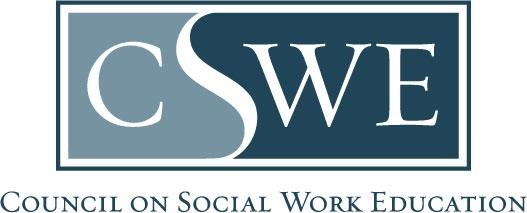 Commission on Accreditation (COA) Department of Social Work Accreditation (DOSWA) 2022 EPASBenchmark 1 | Volume 1
for Baccalaureate and Master’s Social Work Programs version 12.2022[Delete this help text before submission: Delete the directions before submission.]DirectionsPurposeThis is a required template. Content must be current and accurate at the time the accreditation document is submitted.Pre-candidacy programs submit Benchmark 1 documents for review by CSWE’s Commission on Accreditation (COA) for issuance of a Candidacy decision.Refer to policy 3.3.11. COA Decisions for Commissioner Visit I in the EPAS Handbook for Candidacy decisions.Completed Benchmark 1 documents include:Volume 1: Responses to approval standards, followed by drafts of all remaining standardsVolume 2: Draft SyllabiVolume 3: Draft Student Handbook and draft Field ManualFormatting & SubmissionSubmit Benchmark 1 documents as a Microsoft Word document or searchable PDF, per policy 1.2.11. Document Submission Policy in the EPAS Handbook.Each volume must be a single document and may not include separate attachments nor appendices.Scanned documents will not be accepted.Email completed Benchmark 1 documents to the program’s assigned Accreditation Specialist and commissioner visitor 1-month before to the custom scheduled commission visit. Timeframe for Review & ResponseBenchmark 1 documents are reviewed and processed at the assigned COA meeting. Programs and their institution’s president / chancellor will receive a decision letter 30-days after the conclusion of the COA meeting.Insert Institution/Program Logo (optional)Institution Information 
Program Information Program OptionsDefinitions are located in policy 1.2.4. Program Changes in the EPAS Handbook.Table of Contents[Delete this help text before submission: The table below is formatted to allow you to update page numbers as you craft your document. Learn more about using the “Headings” function to format your document and create an automatic table of contents. In Microsoft Word, update the table by selecting the “References” tab “Table of Contents” section > “Update Table” button.  Work with your IT department if you need assistance with the table of contents features in Microsoft Word.]Institution Information	2Program Information	2Program Options	2APPROVAL STANDARDS:	7Accreditation Standard 1 — Program Mission	7Accreditation Standard 1.0.1:	7Accreditation Standard 1.0.2:	10Accreditation Standard 3.1 — Explicit Curriculum: Generalist Practice	11Accreditation Standard 3.1.1:	11Accreditation Standard M3.2 — Explicit Curriculum: Specialized Practice	12Accreditation Standard M3.2.1:	12Accreditation Standard M3.2.2:	14Accreditation Standard M3.2.3:	15Accreditation Standard 4.1 — Implicit Curriculum: Student Development	16Accreditation Standard 4.1.1:	16Accreditation Standard B4.1.2:	17Accreditation Standard M4.1.2:	18Accreditation Standard M4.1.3:	20Accreditation Standard 4.1.4:	21Accreditation Standard 4.1.5:	21Accreditation Standard 4.2 — Implicit Curriculum: Faculty	22Accreditation Standard B4.2.1:	22Accreditation Standard M4.2.1:	26Accreditation Standard 4.3 — Implicit Curriculum: Administrative and Governance Structure	30Accreditation Standard 4.3.4(a):	30Accreditation Standard B4.3.4(b):	31Accreditation Standard M4.3.4(b):	32Accreditation Standard B4.3.4(c):	32Accreditation Standard M4.3.4(c):	33Accreditation Standard 4.3.5(a):	34Accreditation Standard B4.3.5(b):	34Accreditation Standard M4.3.5(b):	35Accreditation Standard B4.3.5(c):	36Accreditation Standard M4.3.5(c):	37Accreditation Standard 4.4 — Implicit Curriculum: Resources	38Accreditation Standard 4.4.1:	38Accreditation Standard 4.4.4:	40Accreditation Standard 4.4.5:	41DRAFT STANDARDS (Approval at Benchmark 2):	44Accreditation Standard 2 — Anti-Racism, Diversity, Equity, and Inclusion (ADEI)	44Accreditation Standard 2.0.1:	44Accreditation Standard 2.0.2:	44Accreditation Standard 3.1 — Explicit Curriculum: Generalist Practice	45Accreditation Standard 3.1.2:	45Accreditation Standard 3.2 — Explicit Curriculum: Specialized Practice	54Accreditation Standard M3.2.4:	54Accreditation Standard 3.3 — Explicit Curriculum: Field Education	64Accreditation Standard 3.3.1:	64Accreditation Standard M3.3.2:	65Accreditation Standard 3.3.3:	66Accreditation Standard 3.3.4:	67Accreditation Standard 3.3.5:	68Accreditation Standard B3.3.6:	69Accreditation Standard M3.3.6:	70Accreditation Standard 3.3.7:	72Accreditation Standard 4.1 — Implicit Curriculum: Student Development	73Accreditation Standard 4.1.6:	73Accreditation Standard 4.1.7:	74Accreditation Standard 4.1.8:	75Accreditation Standard 4.4 — Implicit Curriculum: Resources	76Accreditation Standard 4.4.2:	76Accreditation Standard 4.4.3:	76Accreditation Standard 5 — Assessment	79Accreditation Standard 5.0.1(a):	79Accreditation Standard 5.0.1(c):	124Accreditation Standard 5.0.2(a):	124DRAFT STANDARDS (Compliance at Initial Accreditation):	126Accreditation Standard 4.2 — Implicit Curriculum: Faculty	126Accreditation Standard 4.2.2:	126Accreditation Standard B4.2.3:	128Accreditation Standard M4.2.3:	129Accreditation Standard 4.3 — Implicit Curriculum: Administrative and Governance Structure	131Accreditation Standard 4.3.1:	131Accreditation Standard 4.3.2:	131Accreditation Standard 4.3.3:	132Accreditation Standard 4.3.6:	133Accreditation Standard 5 — Assessment	134Accreditation Standard 5.0.1(b):	134Accreditation Standard 5.0.1(c):	180Accreditation Standard 5.0.1(d):	184Accreditation Standard 5.0.2(b):	201Accreditation Standard 5.0.3:	202Separate Enclosures:Volume 2……Course Syllabi for Required Courses Identified on Curriculum Matrix(ices)Volume 3…………………………………. Student Handbook and Field Education ManualAPPROVAL STANDARDS:Accreditation Standard 1 — Program Mission Accreditation Standard 1.0.1: The program has a program-level mission statement that is consistent with the profession’s purpose and values. Institutions with accredited baccalaureate and master’s programs have a separate mission statement for each program.Program’s mission statement: 
Insert text here   Profession’s purpose:“The purpose of the social work profession is to promote human and community well-being. Guided by a person-in-environment framework, a global perspective, respect for human diversity, and knowledge based on scientific inquiry, the purpose of social work is actualized through its quest for social, racial, economic, and environmental justice, the creation of conditions that facilitate the realization of human rights, the elimination of poverty, and the enhancement of the quality of life for all people, locally and globally.” (EP 1.0, 2022 EPAS)Profession’s values: “Service, social justice, the dignity and worth of the person, the importance of human relationships, integrity, competence, human rights, and scientific inquiry are among the core values of social work. These values, along with an anti-racist and anti-oppressive perspective, underpin the explicit and implicit curriculum and frame the profession’s commitment to respect for all people and the quest for social, racial, economic, and environmental justice.” (EP 1.0, 2022 EPAS)Check One: The program has only one (1) option. Our response/compliance plan is the same for all program options. Our response/compliance plan differs between program options in the following ways: 
[Delete this help text before submission: Insert text here, if applicable and the program complies differently accross program options]   Accreditation Standard 1.0.2: The program’s mission statement is consistent with the program’s context.Program context:“Program context encompasses the needs and opportunities of practice communities, which are informed by their historical, political, economic, environmental, social, cultural, demographic, institutional, local, regional, and global contexts and by the ways they elect to engage these factors. Additional factors include new knowledge, technology, and ideas that may have a bearing on contemporary and future social work education, practice, and research.” (EP 1.0, 2022 EPAS)Describe the program's overall contextProgram option #1: Identify each program option (this must match the program options table at the beginning of the document)Describe each program option's context[Delete this help text before submission: Repeat subheading and provide a separate narrative for each program option.]Quote the program's full mission statement[Delete this help text before submission: Repeat subheading and provide a separate narrative for each program option.]Check One: The program has only one (1) option. Our response/compliance plan is the same for all program options. Our response/compliance plan differs between program options in the following ways: 
[Delete this help text before submission: Insert text here, if applicable and the program complies differently accross program options]Accreditation Standard 3.1 — Explicit Curriculum: Generalist PracticeAccreditation Standard 3.1.1: The program’s generalist practice curriculum integrates the classroom and field and is informed by the professional practice community.Insert text here   Insert text here   Insert text here   Check One: The program has only one (1) option. Our response/compliance plan is the same for all program options. Our response/compliance plan differs between program options in the following ways: 
[Delete this help text before submission: Insert text here, if applicable and the program complies differently accross program options]   Accreditation Standard M3.2 — Explicit Curriculum: Specialized Practice[Delete this help text before submission: AS M3.2 is applicable to master’s programs only; baccalaureate programs will remove this standard.]Accreditation Standard M3.2.1: The program has at least one area of specialized practice. For each area of specialized practice, the program extends and enhances the nine social work competencies (and any additional competencies added by the program).Area of Specialized Practice #1: Name of Area of Specialized Practice[Delete this help text before submission: Repeat subheading and provide a separate narrative for each area of specialized practice.]Area of Specialized Practice #1: Name of Area of Specialized PracticeCompetency 1: Demonstrate Ethical and Professional BehaviorInsert extended and enhanced competency descriptive paragraph.    List bulleted specialized behavior(s)   Competency 2: Advance Human Rights and Social, Economic, and Environmental JusticeInsert extended and enhanced competency descriptive paragraph.    List bulleted specialized behavior(s)      Competency 3: Engage Anti-Racism, Diversity, Equity, and Inclusion (ADEI) in Practice Insert extended and enhanced competency descriptive paragraph.    List bulleted specialized behavior(s)      Competency 4: Engage in Practice-informed Research and Research-informed PracticeInsert extended and enhanced competency descriptive paragraph.    List bulleted specialized behavior(s)   Competency 5: Engage in Policy PracticeInsert extended and enhanced competency descriptive paragraph.    List bulleted specialized behavior(s)   Competency 6: Engage with Individuals, Families, Groups, Organizations, and / or Communities (relevant system levels are selected by the program to reflect the area of specialized practice; must match those identified in response to AS M3.2.4, AS M3.3.2, and AS 5.0.1(a)) Insert extended and enhanced competency descriptive paragraph.    List bulleted specialized behavior(s)   Competency 7: Assess Individuals, Families, Groups, Organizations, and/or Communities (relevant system levels are selected by the program to reflect the area of specialized practice; must match those identified in response to AS M3.2.4, AS M3.3.2, and AS 5.0.1(a))Insert extended and enhanced competency descriptive paragraph.    List bulleted specialized behavior(s)   Competency 8: Intervene with Individuals, Families, Groups, Organizations, and/or Communities (relevant system levels are selected by the program to reflect the area of specialized practice; must match those identified in response to AS M3.2.4, AS M3.3.2, and AS 5.0.1(a))Insert extended and enhanced competency descriptive paragraph.    List bulleted specialized behavior(s)   Competency 9: Evaluate Practice with Individuals, Families, Groups, Organizations, and/or Communities (relevant system levels are selected by the program to reflect the area of specialized practice; must match those identified in response to AS M3.2.4, AS M3.3.2, and AS 5.0.1(a))Insert extended and enhanced competency descriptive paragraph.    List bulleted specialized behavior(s)   Competency #: Insert competency title and repeat for each additional competency, if applicable   Insert extended and enhanced competency descriptive paragraph.    List bulleted specialized behavior(s)   [Delete this help text before submission: Repeat subheading and provide a separate narrative for each area of specialized practice.]Check One: The program has only one (1) option. Our response/compliance plan is the same for all program options. Our response/compliance plan differs between program options in the following ways: 
[Delete this help text before submission: Insert text here, if applicable and the program complies differently accross program options]   Accreditation Standard M3.2.2: The program’s area(s) of specialized practice builds on elements of generalist practice.Area of Specialized Practice #1: Name of Area of Specialized PracticeInsert text here   [Delete this help text before submission: Repeat subheading and provide a separate narrative for each area of specialized practice.]Check One: The program has only one (1) option. Our response/compliance plan is the same for all program options. Our response/compliance plan differs between program options in the following ways: 
[Delete this help text before submission: Insert text here, if applicable and the program complies differently accross program options]   Accreditation Standard M3.2.3: The program’s specialized practice curriculum integrates classroom and field and is informed by the professional practice community.Area of Specialized Practice #1: Name of Area of Specialized PracticeInsert text here   [Delete this help text before submission: Repeat subheading and provide a separate narrative for each area of specialized practice.]Area of Specialized Practice #1: Name of Area of Specialized PracticeInsert text here   [Delete this help text before submission: Repeat subheading and provide a separate narrative for each area of specialized practice.]Area of Specialized Practice #1: Name of Area of Specialized PracticeInsert text here   [Delete this help text before submission: Repeat subheading and provide a separate narrative for each area of specialized practice.]Check One: The program has only one (1) option. Our response/compliance plan is the same for all program options. Our response/compliance plan differs between program options in the following ways: 
[Delete this help text before submission: Insert text here, if applicable and the program complies differently accross program options]Accreditation Standard 4.1 — Implicit Curriculum: Student DevelopmentAccreditation Standard 4.1.1: The program’s admissions policies are equitable and inclusive, with particular attention to underrepresented as well as historically and currently oppressed groups.The program elects to adopt the institution’s admission’s policies: Yes NoInsert text here   Check One: The program has only one (1) option. Our response/compliance plan is the same for all program options. Our response/compliance plan differs between program options in the following ways: 
[Delete this help text before submission: Insert text here, if applicable and the program complies differently accross program options]   Accreditation Standard B4.1.2: The program has criteria for admission, a process for application evaluation, and a process to notify students of admission decisions.[Delete this help text before submission: AS B4.1 is applicable to baccalaureate programs only; master's programs will remove this standard.]Criteria for admission:Insert text hereAdmission into the institution and baccalaureate program occurs simultaneously: Yes NoProcess for the evaluation of applications:Insert text hereThe program elects to adopt the institution’s admission application evaluation process: Yes NoAdmission decision types:Insert text hereThe program elects to adopt the institution’s admission decision types: Yes NoProcess for the notification of each decision type:Insert text hereThe program elects to adopt the institution’s admission notification policies and procedures: Yes NoInsert text hereCheck One: The program has only one (1) option. Our response/compliance plan is the same for all program options. Our response/compliance plan differs between program options in the following ways: 
[Delete this help text before submission: Insert text here, if applicable and the program complies differently accross program options]   Accreditation Standard M4.1.2: The program has criteria for admission, a process for application evaluation, and a process to notify students of admission decisions. The criteria for admission to the master’s program must include an earned baccalaureate degree from a college or university accredited by a recognized regional accrediting organization.
[Delete this help text before submission: AS M4.1 is applicable to master's programs only; baccalaureate programs will remove this standard.]Criteria for admission:Insert text hereAdmission into the institution and master’s program occurs simultaneously: Yes NoAdmission criteria includes an earned baccalaureate degree from a college or university accredited by a recognized regional accrediting organization: Yes NoStandard AdmittanceInsert text hereTransfer AdmittanceInsert text hereProcess for the evaluation of applications:The program elects to adopt the institution’s admission application evaluation process: Yes NoInsert text hereAdmission decision types:The program elects to adopt the institution’s admission decision types: Yes NoInsert text hereProcess for the notification of each decision type:The program elects to adopt the institution’s admission notification policies and procedures: Yes NoInsert text hereInsert text hereCheck One: The program has only one (1) option. Our response/compliance plan is the same for all program options. Our response/compliance plan differs between program options in the following ways: 
[Delete this help text before submission: Insert text here, if applicable and the program complies differently accross program options]   Accreditation Standard M4.1.3: The program offers advanced standing to graduates holding degrees from baccalaureate social work programs accredited by CSWE. The program has a policy to ensure that students from CSWE-accredited baccalaureate social work programs do not repeat generalist content at the master’s level that has been achieved at the baccalaureate level.[Delete this help text before submission: AS M4.1 is applicable to master's programs only; baccalaureate programs will remove this standard.]Advanced standing is awarded only to those with a(n): 1) CSWE-accredited baccalaureate social work degree; 2) CASWE-accredited baccalaureate social work degree (from the Canadian social work accreditor, recognized through an MOU with CSWE and CASWE); and 3) Internationally earned ISWDRES-evaluated degree comparable to a baccalaureate social work: Yes NoInsert full policy text hereInsert full policy text hereInsert text hereCheck One: The program has only one (1) option. Our response/compliance plan is the same for all program options. Our response/compliance plan differs between program options in the following ways: 
[Delete this help text before submission: Insert text here, if applicable and the program complies differently accross program options]   Accreditation Standard 4.1.4: The program has policies for the transfer of social work course credit.The program elects to adopt the institution’s transfer credit policies and procedures: Yes NoThe program only accepts field education and practice course transfer credits from other CSWE-accredited or candidacy social work programs: Yes No, the program assesses course equivalency to comply with all AS 3.2 standards and AS 4.2.2If the program responded "no" to the previous affirmation, insert full policy text here and explain how the program assesses course equivalency to comply with all AS 3.2 standards and AS 4.2.2Insert text hereCheck One: The program has only one (1) option. Our response/compliance plan is the same for all program options. Our response/compliance plan differs between program options in the following ways: 
[Delete this help text before submission: Insert text here, if applicable and the program complies differently accross program options]   Accreditation Standard 4.1.5: The program does not grant social work course credit for life experience or previous work experience.The policy explicitly states that the social work program does not grant social work course credit for: 1) life experience, and 2) previous work experience: Yes NoInsert full policy text hereInsert text hereCheck One: The program has only one (1) option. Our response/compliance plan is the same for all program options. Our response/compliance plan differs between program options in the following ways: 
[Delete this help text before submission: Insert text here, if applicable and the program complies differently accross program options]   Accreditation Standard 4.2 — Implicit Curriculum: FacultyAccreditation Standard B4.2.1: The baccalaureate social work program identifies no fewer than two full-time faculty, with a full-time appointment in social work, whose principal assignment is to the baccalaureate program. Inclusive of all program options, the majority of the full-time social work program faculty whose principal assignment is to the baccalaureate program have a master’s degree in social work from a CSWE-accredited program.[Delete this help text before submission: AS B4.21 is applicable to baccalaureate programs only; master's programs will remove this standard.]Form AS 4.2.1 | Faculty Summary FormProgram Level:(check one only) Baccalaureate Master’s[Delete this help text before submission: repeat and complete the Faculty Data Form as needed for each faculty member.]Form AS 4.2.1 | Faculty Data FormName of Faculty Member: Insert text hereDegree(s) EarnedFaculty member has a master’s degree in social work from a CSWE-accredited program. Yes No[Delete this help text before submission: Duplicate table for each degree earned.]Academic Appointment(s)[Delete this help text before submission: Duplicate table for each academic institution.]Post–Baccalaureate and Post–Master’s Social Work Practice Experience Faculty member has at least two years of post-master’s social work degreepractice experience in social work. Yes No[Delete this help text before submission: Duplicate table for each employer.]Check One: The program has only one (1) option. Our response/compliance plan includes faculty for all program options.Accreditation Standard M4.2.1: The master’s social work program identifies no fewer than four full-time faculty with a full-time appointment in social work, whose principal assignment is to the master’s program. Inclusive of all program options, the majority of the full-time social work program faculty whose principal assignment is to the master’s program have both a master’s degree in social work from a CSWE-accredited program and a doctoral degree, preferably in social work.
[Delete this help text before submission: AS M4.2.1 is applicable to master's programs only; baccalaureate programs will remove this standard.]Form AS 4.2.1 | Faculty Summary FormProgram Level:(check one only) Baccalaureate Master’s[Delete this help text before submission: repeat and complete the Faculty Data Form as needed for each faculty member.]Form AS 4.2.1 | Faculty Data FormName of Faculty Member: Insert text hereDegree(s) EarnedFaculty member has a master’s degree in social work from a CSWE-accredited program. Yes No[Delete this help text before submission: Duplicate table for each degree earned.]Academic Appointment(s)[Delete this help text before submission: Duplicate table for each academic institution.]Post–Baccalaureate and Post–Master’s Social Work Practice Experience Faculty member has at least two years of post-master’s social work degreepractice experience in social work. Yes No[Delete this help text before submission: Duplicate table for each employer.]Check One: The program has only one (1) option. Our response/compliance plan includes faculty for all program options.Accreditation Standard 4.3 — Implicit Curriculum: Administrative and Governance StructureAccreditation Standard 4.3.4(a): The program has a program director who administers all program options. The program director has a full-time appointment to social work, with a principal assignment to the program they administer. Institutions with accredited baccalaureate and master’s social work programs have a separate director appointed for each program.Insert the program director's nameThe program identifies one (1) program director who administers all program options: Yes NoThe program director also serves as the field director: Yes NoEmbed documentation here The institution has only one (1) program level.  The institution has both CSWE-accredited baccalaureate and master’s social work programs.[Delete this help text before submission: The following subheadings are applicable to institutions with both accredited program levels; institutions with only one program level will remove these subheadings.]Baccalaureate program director’s name: Insert the program director's nameMaster’s program director’s name: Insert the program director's nameAccreditation Standard B4.3.4(b): The baccalaureate program director has a master’s degree in social work from a CSWE accredited program. The program director has the ability to provide leadership through teaching, scholarship, curriculum development, administrative experience, and/or other academic and professional activities in social work.
[Delete this help text before submission: AS B4.3.4(b) is applicable to baccalaureate programs only; master's programs will remove this standard.]Program director has a master’s degree in social work from a CSWE-accredited program: Yes  NoInsert text hereAccreditation Standard M4.3.4(b): The master’s program director has a master’s degree in social work from a CSWE-accredited program. In addition, it is preferred that the master’s program director have a doctoral degree, preferably in social work. The program director has the ability to provide leadership through teaching, scholarship, curriculum development, administrative experience, and / or other academic and professional activities in social work.
[Delete this help text before submission: AS M4.3.4(b) is applicable to master's programs only; baccalaurete programs will remove this standard.]Program director has a master’s degree in social work from a CSWE-accredited program: Yes  NoInsert text hereAccreditation Standard B4.3.4(c): The baccalaureate program director has sufficient assigned time for administrative oversight of the social work program, inclusive of all program options. It is customary for the program director to have, at minimum, 25% assigned time to administer the social work program.[Delete this help text before submission: AS B4.3.4(c) is applicable to baccalaureate programs only; master's programs will remove this standard.]Insert text hereInsert text hereInsert % hereDescription of sufficiency: Insert text hereStatement of sufficiency: Insert text hereAccreditation Standard M4.3.4(c): The master’s program director has sufficient assigned time for administrative oversight of the social work program, inclusive of all program options. It is customary for the program director to have, at minimum, 50% assigned time to administer the social work program.[Delete this help text before submission: AS M4.3.4(c) is applicable to master's programs only; baccalaurete programs will remove this standard.]Insert text hereInsert text hereInsert % hereDescription of sufficiency: Insert text hereStatement of sufficiency: Insert text hereAccreditation Standard 4.3.5(a): The program has a field education director who administers all program options. The field education director has a full-time appointment to social work. Institutions with accredited baccalaureate and master’s social work programs may have the same field education director appointed to both programs.Insert the field education director's nameThe program identifies one (1) field education director who administers all program options: Yes NoEmbed documentation here The program has only one (1) program level.  The program has both CSWE-accredited baccalaureate and master’s programs.[Delete this help text before submission: The following subheadings are applicable to institutions with both accredited program levels; institutions with only one program level will remove these subheadings.]Baccalaureate field education director’s name: Insert text hereMaster’s field education director’s name: Insert text hereAccreditation Standard B4.3.5(b): The baccalaureate field education director has a master’s degree in social work from a CSWE-accredited program and at least two years of post-baccalaureate social work degree or post-master’s social work degree practice experience in social work. The field education director has the ability to provide leadership to the field education program through practice experience, field instruction experience, and administrative and/or other relevant academic and professional activities in social work.[Delete this help text before submission: AS B4.3.5(b) is applicable to baccalaureate programs only; master's programs will remove this standard.]Field education director has a master’s degree in social work from a CSWE-accredited program: Yes  NoField education director has at least two years of post-baccalaureate or post-master’s social work degree practice experience in social work: Yes  NoInsert text hereAccreditation Standard M4.3.5(b): The master’s field education director has a master’s degree in social work from a CSWE-accredited program and at least two years of post-master’s social work degree practice experience in social work. The field education director has the ability to provide leadership to the field education program through practice experience, field instruction experience, and/or administrative or other relevant academic and professional activities in social work.[Delete this help text before submission: AS M4.3.5(b) is applicable to baccalaureate programs only; master's programs will remove this standard.]Field education director has a master’s degree in social work from a CSWE-accredited program: Yes  NoField education director has at least two years of post-master’s social work degree practice experience in social work: Yes  NoInsert text hereAccreditation Standard B4.3.5(c): The baccalaureate field education director has sufficient assigned time for administrative oversight of the field education program, inclusive of all program options. It is customary for the field education director to have, at minimum, 25% assigned time to administer the field education program.[Delete this help text before submission: AS B4.3.5(c) is applicable to baccalaureate programs only; master's programs will remove this standard.]Insert text hereInsert text hereInsert % hereDescription of sufficiency: Insert text hereStatement of sufficiency: State whether this time is sufficient to administer the field education program, inclusive of all program optionsAccreditation Standard M4.3.5(c): The master’s field director has sufficient assigned time for administrative oversight of the field education program, inclusive of all program options. It is customary for the field education director to have, at minimum, 50% assigned time to administer the field education program.[Delete this help text before submission: AS M4.3.5(c) is applicable to baccalaureate programs only; master's programs will remove this standard.]Insert text hereInsert text hereInsert % hereDescription of sufficiency: Insert text hereStatement of sufficiency: State whether this time is sufficient to administer the field education program, inclusive of all program optionsAccreditation Standard 4.4 — Implicit Curriculum: ResourcesAccreditation Standard 4.4.1: The program uses its budget development and administration process to achieve its mission and continuously improve the program. The program has sufficient financial resources to achieve its mission.Budget development and administration process used to achieve its mission:Insert text hereBudget development and administration process used to continuously improve the program:Insert text hereForm AS 4.4.1 | Budget FormProgram Level:(check one only) Baccalaureate Master’sProgram BudgetDescription of sufficiency to achieve the program’s mission: Insert text hereStatement of sufficiency: State whether financial resources are sufficient to achieve the program's missionDescription of sufficiency to continuously improve the program: Insert text hereStatement of sufficiency: State whether financial resources are sufficient to continuously improve the programCheck One: The program has only one (1) option. Our response / compliance plan is the same for all program options. Our response / compliance plan differs between program options in the following ways: 
[Delete this help text before submission: Insert text here, if applicable and the program complies differently accross program options]Accreditation Standard 4.4.4: The program has sufficient technological access, technology support, and if applicable, office and classroom space to achieve its mission.Technological access:Insert text hereTechnology support:Insert text hereOffice and classroom space (if applicable):The program has office and classroom space. Yes No, ExplainDescribe the program's office and classroom space (if applicable)Technological access:Description of sufficiency: Insert text hereStatement of sufficiency: State whether technological access is sufficient to achieve the program’s missionTechnology support:Description of sufficiency: Insert text hereStatement of sufficiency: State whether technology support is sufficient to achieve the program’s missionOffice and classroom space (if applicable):The program has office and classroom space. Yes No, ExplainDescription of sufficiency: Insert text hereStatement of sufficiency: State whether office and classroom space (if applicable) is sufficient to achieve the program’s missionCheck One: The program has only one (1) option. Our response/compliance plan is the same for all program options. Our response/compliance plan differs between program options in the following ways: 
[Delete this help text before submission: Insert text here, if applicable and the program complies differently accross program options]Accreditation Standard 4.4.5: The program has sufficient resources and supports, including supportive technology, student services, and if applicable, physical space, that reduce barriers while optimizing accessibility and equity for all its students.Supportive technology:Insert text hereStudent services:Insert text herePhysical spaces (if applicable):The program has physical spaces. Yes No, ExplainDescribe the program's physical spaces (if applicable)Supportive technology:Description of sufficiency: Insert text hereStatement of sufficiency: State whether supportive technology is sufficient in reducing barriers and optimizing accessibility and equity for all studentsStudent services:Description of sufficiency: Insert text hereStatement of sufficiency: State whether student services are sufficient in reducing barriers and optimizing accessibility and equity for all studentsPhysical spaces (if applicable):The program has physical spaces. Yes No, ExplainDescription of sufficiency: Insert text hereStatement of sufficiency: State whether supportive physical spaces (if applicable) are sufficient in reducing barriers and optimizing accessibility and equity for all studentsCheck One: The program has only one (1) option. Our response/compliance plan is the same for all program options. Our response/compliance plan differs between program options in the following ways: 
[Delete this help text before submission: Insert text here, if applicable and the program complies differently accross program options]DRAFT STANDARDS (Approval at Benchmark 2):Accreditation Standard 2 — Anti-Racism, Diversity, Equity, and Inclusion (ADEI)Accreditation Standard 2.0.1: The program engages in specific and continuous efforts within the explicit curriculum related to anti-racism, diversity, equity, and inclusion.Generalist Practice Efforts: Insert text here   [Delete this help text before submission: Baccalaureate programs will remove the remaining subheadings under compliance statement a., which applies only to master's programs]Area of Specialized Practice Efforts:Insert text here   [Delete this help text before submission: Repeat subheading and provide a separate narrative for each area of specialized practice.]Check One: The program has only one (1) option. Our response/compliance plan is the same for all program options. Our response/compliance plan differs between program options in the following ways: 
[Delete this help text before submission: Insert text here, if applicable and the program complies differently accross program options]Accreditation Standard 2.0.2: The program engages in specific and continuous efforts within the implicit curriculum related to anti-racism, diversity, equity, and inclusion.Insert text here   Check One: The program has only one (1) option. Our response/compliance plan is the same for all program options. Our response/compliance plan differs between program options in the following ways: 
[Delete this help text before submission: Insert text here, if applicable and the program complies differently accross program options]Accreditation Standard 3.1 — Explicit Curriculum: Generalist PracticeAccreditation Standard 3.1.2: The program’s generalist practice curriculum content implements the nine social work competencies (and any additional competencies added by the program). The program’s generalist practice curriculum implements the nine social work competencies only. The program’s generalist practice curriculum implements the nine social work competencies and additional competencies added by the program. [Delete this help text before submission: Repeat subheading and provide a separate title, descriptive paragraph, and bulleted behaviors for each additional competency.]Competency #: Insert competency title and repeat for each additional competency, if applicable   Insert extended and enhanced competency descriptive paragraph.    List bulleted generalist behaviors   Form AS 3.1.2 | Generalist Practice Curriculum MatrixCompetency 1: Demonstrate Ethical and Professional Behavior Competency 2: Advance Human Rights and Social, Racial, Economic, and Environmental JusticeCompetency 3: Engage Anti-Racism, Diversity, Equity, and Inclusion (ADEI) in Practice Competency 4: Engage in Practice-Informed Research and Research-Informed Practice Competency 5: Engage in Policy Practice Competency 6: Engage with Individuals, Families, Groups, Organizations, and Communities Competency 7: Assess Individuals, Families, Groups, Organizations, and Communities Competency 8: Intervene with Individuals, Families, Groups, Organizations, and Communities Competency 9: Evaluate Practice with Individuals, Families, Groups, Organizations, and Communities Optional: Competency #: Title of Additional CompetencyCheck the box: The program provided a syllabus in Volume 2 for each course listed on Form AS 3.1.2 to illustrate how its curriculum content implements the nine social work competencies (and any additional competencies added by the program) to prepare students for generalist practice.Check One: The program has only one (1) option. Our response/compliance plan is the same for all program options. Our response/compliance plan differs between program options in the following ways: 
[Delete this help text before submission: Insert text here, if applicable and the program complies differently accross program options]Accreditation Standard 3.2 — Explicit Curriculum: Specialized PracticeAccreditation Standard M3.2.4: The program’s generalist practice curriculum content implements the nine social work competencies (and any additional competencies added by the program).
[Delete this help text before submission: AS M3.2.4 is applicable to master's programs only; baccalaurete programs will remove this standard.]Form AS 3.2.4 | Specialized Practice Curriculum Matrix[Delete this help text before submission: Repeat subheading and develop a separate matrix for each area of specialized practice.]Area of Specialized Practice Name: Insert text hereCompetency 1: Demonstrate Ethical and Professional Behavior Competency 2: Advance Human Rights and Social, Racial, Economic, and Environmental JusticeCompetency 3: Engage Anti-Racism, Diversity, Equity, and Inclusion (ADEI) in Practice Competency 4: Engage in Practice-Informed Research and Research-Informed Practice Competency 5: Engage in Policy Practice Competency 6: Engage with Individuals, Families, Groups, Organizations, and/or Communities (relevant system levels are selected by the program to reflect the area of specialized practice)Competency 7: Assess Individuals, Families, Groups, Organizations, and/or Communities (relevant system levels are selected by the program to reflect the area of specialized practice)Competency 8: Intervene with Individuals, Families, Groups, Organizations, and/or Communities (relevant system levels are selected by the program to reflect the area of specialized practice)Competency 9: Evaluate Practice with Individuals, Families, Groups, Organizations, and/or Communities (relevant system levels are selected by the program to reflect the area of specialized practice)Optional: Competency #: Title of Additional Competency[Delete this help text before submission: Repeat subheading and embed a separate matrix for each area of specialized practice.]Check the box: The program provided a syllabus in Volume 2 for each course listed on Form AS M3.2.4 to illustrate how its curriculum content implements the nine social work competencies (and any additional competencies added by the program) to prepare students for specialized practice.Check One: The program has only one (1) option. Our response/compliance plan is the same for all program options. Our response/compliance plan differs between program options in the following ways: 
[Delete this help text before submission: Insert text here, if applicable and the program complies differently accross program options]Accreditation Standard 3.3 — Explicit Curriculum: Field EducationAccreditation Standard 3.3.1: The field education program ensures generalist practice opportunities for all students to demonstrate the nine social work competencies (and any additional competencies added by the program) with all system levels: individuals, families, groups, organizations, and communities in field settings.Check the box: The program provided a Field Manual in Volume 3 of benchmark documents.How the program ensures that generalist practice opportunities are provided to all students to demonstrate the nine social work competencies in field settings with all system levels:Insert text hereCheck One: The program has only one (1) option. Our response/compliance plan is the same for all program options. Our response/compliance plan differs between program options in the following ways: 
[Delete this help text before submission: Insert text here, if applicable and the program complies differently accross program options]Accreditation Standard M3.3.2: The field education program ensures specialized practice opportunities for all students to demonstrate the nine social work competencies (and any additional competencies added by the program) with one or more relevant system levels in field settings for each area of specialized practice.[Delete this help text before submission: AS M3.3.2 is applicable to master's programs only; baccalaureate programs will remove this standard.]Area of Specialized Practice #1: Name of Area of Specialized PracticeCheck all that apply: Individuals Families  Groups  Organizations Communities [Delete this help text before submission: Repeat subheading and checkboxes for each area of specialized practice.]Area of Specialized Practice #1: Name of Area of Specialized PracticeHow the program ensures that specialized practice opportunities are provided to students to demonstrate social work competencies within each area of specialized practice in field settings with each identified system level:Insert text here[Delete this help text before submission: Repeat subheading and insert a separate narrative and table for each area of specialized practice.]Check One: The program has only one (1) option. Our response/compliance plan is the same for all program options. Our response/compliance plan differs between program options in the following ways: 
[Delete this help text before submission: Insert text here, if applicable and the program complies differently accross program options]Accreditation Standard 3.3.3: The field education program provides a minimum of 400 hours of field education for baccalaureate programs and a minimum of 900 hours of field education for master’s programs.Insert text hereInsert text hereCheck One: The program has only one (1) option. Our response/compliance plan is the same for all program options. Our response/compliance plan differs between program options in the following ways: 
[Delete this help text before submission: Insert text here, if applicable and the program complies differently accross program options]Accreditation Standard 3.3.4: The field education program has a process for identifying, approving, and engaging with field education settings. The field education program has a process for orienting and engaging with field instructors. The field education program has a process for evaluating field instructor and field education setting effectiveness.Process for identifying field education settings:Insert text hereProcess for approving field education settings:Insert text hereProcess for engaging with field education settings:Insert text hereProcess for orienting field instructors:Insert text hereProcess for engaging with field instructors:Insert text hereProcess for evaluating field instructor effectiveness:Insert text hereProcess for evaluating field education setting effectiveness:Insert text hereInsert text hereCheck One: The program has only one (1) option. Our response/compliance plan is the same for all program options. Our response/compliance plan differs between program options in the following ways: 
[Delete this help text before submission: Insert text here, if applicable and the program complies differently accross program options]Accreditation Standard 3.3.5: The field education program has a process for orienting students, placing students, monitoring and supporting student learning, implementing student safety protocols, and evaluating student learning congruent with the nine social work competencies (and any additional competencies added by the program).Process for orienting students:Insert text hereProcess for placing students:Insert text hereProcess for monitoring and supporting student learning:Insert text hereProcess for implementing student safety protocols:Insert text hereProcess for evaluating student learning congruent with the nine social work competencies (and any additional competencies added by the program):Insert text hereInsert text hereCheck One: The program has only one (1) option. Our response/compliance plan is the same for all program options. Our response/compliance plan differs between program options in the following ways: 
[Delete this help text before submission: Insert text here, if applicable and the program complies differently accross program options]Accreditation Standard B3.3.6: The program ensures that all baccalaureate students receive field supervision from an individual who holds a baccalaureate or master’s degree in social work from a CSWE-accredited program* and who has at least two years of post-social work degree practice experience in social work.*This, and all future references to degrees from social work programs accredited by CSWE, includes degrees from CSWE-accredited programs, those recognized through CSWE's International Social Work Degree Recognition and Evaluation Service (ISWDRES), or those covered under a memorandum of understanding with international social work accreditors.
[Delete this help text before submission: AS B3.3.6 is applicable to baccalaureate programs only; master's programs will remove this standard.]Baccalaureate-level field instructors hold a baccalaureate or master’s degree from a CSWE-accredited program: Yes NoBaccalaureate-level field instructors possess a minimum of two-years post-social work degree practice experience in social work:  Yes NoInsert text hereInsert text hereInsert text hereCheck One: The program has only one (1) option. Our response/compliance plan is the same for all program options. Our response/compliance plan differs between program options in the following ways: 
[Delete this help text before submission: Insert text here, if applicable and the program complies differently accross program options]Accreditation Standard M3.3.6: The program ensures that all master’s students receive field supervision from an individual who holds a master’s degree in social work from a CSWE-accredited program and who has at least two years of post-master’s social work degree practice experience in social work.*This, and all future references to degrees from social work programs accredited by CSWE, includes degrees from CSWE-accredited programs, those recognized through CSWE's International Social Work Degree Recognition and Evaluation Service (ISWDRES), or those covered under a memorandum of understanding with international social work accreditors.
[Delete this help text before submission: AS M3.3.6 is applicable to master's programs only; baccalaureate programs will remove this standard.]Master’s-level field instructors hold a master’s degree from a CSWE-accredited program: Yes NoMaster’s -level field instructors possess a minimum of two-years post-master’s social work degree practice experience in social work:  Yes NoInsert text hereInsert text hereInsert text hereCheck One: The program has only one (1) option. Our response/compliance plan is the same for all program options. Our response/compliance plan differs between program options in the following ways: 
[Delete this help text before submission: Insert text here, if applicable and the program complies differently accross program options]Accreditation Standard 3.3.7: The program has a policy documenting whether it permits field placements in an organization in which the student is also employed. If permitted, student assignments and employee tasks may qualify as field hours when directly linked to the nine social work competencies (and any additional competencies added by the program) and level of practice (generalist or specialized). Field education supervision may be provided by the same supervisor if field education supervision is distinct from employment supervision and the supervisor meets the requirements of Accreditation Standard 3.3.6. The policy documents how the program assists students with field education continuation or change in situations where a student becomes unemployed in an organization where field education has co-occurred with employment.The program permits field placements in an organization in which the student is also employed.  Yes NoPolicy:Insert full policy text here[Delete this help text before submission: If the program responded "no" to the previous affirmation, remove the next subheadings under compliance statement a.]If co-occurring field education and employment are permitted, the policy includes:  How the program ensures that student assignments are directly linked to the nine social work competencies (and any additional competencies added by the program) and level of practice (generalist or specialized). How field education supervision is distinct from employment supervision time, even when provided by the same supervisor. How the program assists students with field education continuation or change in situations where a student becomes unemployed in an organization where field education has co-occurred with employment.Insert text hereCheck One: The program has only one (1) option. Our response/compliance plan is the same for all program options. Our response/compliance plan differs between program options in the following ways: 
[Delete this help text before submission: Insert text here, if applicable and the program complies differently accross program options]Accreditation Standard 4.1 — Implicit Curriculum: Student DevelopmentAccreditation Standard 4.1.6: The program has policies for academic advising and professional advising. Professional advising is provided by social work program faculty or staff.Insert full policy text hereThe policy includes that professional advising is provided by social work program faculty or staff. Yes NoInsert full policy text hereInsert text hereCheck One: The program has only one (1) option. Our response/compliance plan is the same for all program options. Our response/compliance plan differs between program options in the following ways: 
[Delete this help text before submission: Insert text here, if applicable and the program complies differently accross program options]Accreditation Standard 4.1.7: The program has policies for evaluating student academic performance, evaluating professional performance, and termination from the program. The program also has policies related to due process for reasons of academic performance, professional performance, and termination from the program.Insert full policy text hereInsert full policy text hereThe program elects to adopt the institution’s termination policies: Yes NoInsert full policy text hereInsert full policy text hereInsert full policy text hereInsert full policy text hereInsert text hereCheck One: The program has only one (1) option. Our response/compliance plan is the same for all program options. Our response/compliance plan differs between program options in the following ways: 
[Delete this help text before submission: Insert text here, if applicable and the program complies differently accross program options]Accreditation Standard 4.1.8: The program has policies that ensure equitable and inclusive opportunities for student input and participation in the implicit and explicit curriculum.Insert full policy text hereInsert full policy text hereInsert text hereCheck One: The program has only one (1) option. Our response/compliance plan is the same for all program options. Our response/compliance plan differs between program options in the following ways: 
[Delete this help text before submission: Insert text here, if applicable and the program complies differently accross program options]Accreditation Standard 4.4 — Implicit Curriculum: ResourcesAccreditation Standard 4.4.2: The program has sufficient support staff to carry out its educational activities and achieve its mission.Insert text hereDescription of sufficiency: Insert text hereStatement of sufficiency: State whether support staff is sufficient to carry out its educational activities and achieve its missionCheck One: The program has only one (1) option. Our response/compliance plan is the same for all program options. Our response/compliance plan differs between program options in the following ways: 
[Delete this help text before submission: Insert text here, if applicable and the program complies differently accross program options]Accreditation Standard 4.4.3: The program has sufficient access to library resources that provide social work and other informational and educational resources to achieve its mission.Form AS 4.4.3 | Library ReportLibrary Resources for the Social Work ProgramDescribe whether there is a library specific to the social work program, a single institutional library, and/or multiple intuitional libraries available to social work students, faculty, and staff.Insert text hereDescribe the availability of library resources for social work students, faculty, and staff (e.g., hours, virtual access, in-person access).Insert text hereDescribe library equipment and technology available to social work students, faculty, and staff (e.g., computers, scanners, printers).Insert text hereDescribe social work student, faculty, and staff access to online resources (e.g., databases, catalogs, subject guides, academic journals).Insert text hereDescribe social work student access to consortium library resources (e.g., interlibrary library loan, article delivery, and other related services).Insert text hereDescribe how social work faculty, staff, and/or students can recommend library items for purchase, and describe how the library addresses such recommendations.Insert text hereDescribe the borrowing/access policies relevant the social work students, faculty, and staff, including costs, limitations on access/delivery, and/or restrictions.Insert text here
Describe any resources available exclusively to social work students, if any.
Insert text hereLibrary Faculty / Staff Describe the availability of a librarian with a specific social work designation (e.g., social work librarian, social work bibliographer, and/or social work liaison). If so, describe the job responsibilities and the relevant activities of this position.
Insert text hereDescribe any other librarian roles/activities at the library that benefit social work education, such as data management or scholarly support.Insert text hereInstructional Supports and Services Describe the instructional supports offered for social work faculty, such as subject and course guides, tutorials, and videos.Insert text here
Describe how reference and consultation services are offered for social work students, faculty, and staff (e.g., videoconferencing, telephone, and/or email). Insert text here
Describe the options offered for course-integrated library instruction for social work courses, both in-person and online (synchronous and asynchronous).Insert text hereDescription of sufficiency: Insert text hereStatement of sufficiency: State whether library resources are sufficient to achieve the program's missionCheck One: The program has only one (1) option. Our response/compliance plan is the same for all program options. Our response/compliance plan differs between program options in the following ways: 
[Delete this help text before submission: Insert text here, if applicable and the program complies differently accross program options]Accreditation Standard 5 — AssessmentAccreditation Standard 5.0.1(a): The program has a systematic plan for ongoing assessment of student achievement of the nine social work competencies (and any additional competencies added by the program) of generalist practice for baccalaureate social work programs and of generalist and specialized practice for master’s social work programs. The program assesses each competency, using at least two instruments, at least one of which is based in real or simulated demonstration of student achievement in field education. The instruments, the expected level of achievement for each instrument, and the expected level of achievement for each competency are determined by the program. Student competence must be assessed by program faculty or field personnel.Generalist Practice:Form AS 5.0.1(a) | Student Achievement Assessment PlanGeneralist Practice | Student Achievement Assessment PlanCompetency 1: Demonstrate Ethical and Professional BehaviorCompetency 2: Advance Human Rights and Social, Racial, Economic, and Environmental Justice Competency 3: Engage Anti-Racism, Diversity, Equity, and Inclusion (ADEI) in Practice Competency 4: Engage in Practice-Informed Research and Research-Informed PracticeCompetency 5: Engage in Policy PracticeCompetency 6: Engage with Individuals, Families, Groups, Organizations, and Communities Competency 7: Assess Individuals, Families, Groups, Organizations, and Communities Competency 8: Intervene with Individuals, Families, Groups, Organizations, and CommunitiesCompetency 9: Evaluate Practice with Individuals, Families, Groups, Organizations, and CommunitiesOptional: Competency #: Title of Additional CompetencyA description of at least two instruments that assess each competency (and any additional competencies added by the program). At least one of the assessment instruments is based in real or simulated demonstration of student achievement in field education:Addressed in Form AS 5.0.1(a)How each instrument is implemented:Addressed in Form AS 5.0.1(a)When each competency is assessed:Addressed in Form AS 5.0.1(a)By whom each competency is assessed:Addressed in Form AS 5.0.1(a)An explanation of the expected level of student achievement, including: The expected level of achievement of each competency for each instrument 
Addressed in Form AS 5.0.1(a)How the program calculates student achievement for each instrumentFor Instrument 1: Insert calculation/formula hereFor Instrument 2: Insert calculation/formula hereHow the program calculates student achievement for each competency, including all instruments used:[Delete this help text before submission: If the program calculates student achievement for each competency, including all instruments used, the same way then condense this section to state "For Competency 1-9: Insert calcultation/formula here."] For Competency 1: Insert calculation/formula hereFor Competency 2: Insert calculation/formula hereFor Competency 3: Insert calculation/formula hereFor Competency 4: Insert calculation/formula hereFor Competency 5: Insert calculation/formula hereFor Competency 6: Insert calculation/formula hereFor Competency 7: Insert calculation/formula hereFor Competency 8: Insert calculation/formula hereFor Competency 9: Insert calculation/formula hereFor Competency #: Insert calculation/formula hereCopies of all instruments used to assess the nine social work competencies (and any additional competencies added by the program), including assignment descriptions, scoring rubrics, and other relevant materials:Embed copies of instruments and other relevant materials here   Area(s) of Specialized Practice: [Delete this help text before submission: This section is applicable to master's programs only; baccalaurete programs will remove this section.][Delete this help text before submission: Repeat compliance statements and subheadings and insert a separate narrative and documentation for each area of specialized practice.]Area of Specialized Practice #1: Name of Area of Specialized PracticeForm AS 5.0.1(a) | Student Achievement Assessment Plan[Delete this help text before submission: This section is applicable to master's programs only; baccalaurete programs will remove this section.][Delete this help text before submission: Repeat subheading and develop a separate plan for each area of specialized practice.]Specialized Practice | Student Achievement Assessment PlanArea of Specialized Practice: Name of Area of Specialized PracticeCompetency 1: Demonstrate Ethical and Professional BehaviorCompetency 2: Advance Human Rights and Social, Racial, Economic, and Environmental Justice Competency 3: Engage Anti-Racism, Diversity, Equity, and Inclusion (ADEI) in Practice Competency 4: Engage in Practice-Informed Research and Research-Informed PracticeCompetency 5: Engage in Policy PracticeCompetency 6: Engage with Individuals, Families, Groups, Organizations, and/or Communities (relevant system levels are selected by the program to reflect the area of specialized practice)Competency 7: Assess Individuals, Families, Groups, Organizations, and/or Communities (relevant system levels are selected by the program to reflect the area of specialized practice)Competency 8: Intervene with Individuals, Families, Groups, Organizations, and/or Communities (relevant system levels are selected by the program to reflect the area of specialized practice)Competency 9: Evaluate Practice with Individuals, Families, Groups, Organizations, and/or Communities (relevant system levels are selected by the program to reflect the area of specialized practice)Optional: Competency #: Title of Additional CompetencyA description of at least two instruments that assess each competency (and any additional competencies added by the program). At least one of the assessment instruments is based in real or simulated demonstration of student achievement in field educationAddressed in Form AS 5.0.1(a)How each instrument is implemented:Addressed in Form AS 5.0.1(a)When each competency is assessed:Addressed in Form AS 5.0.1(a)By whom each competency is assessed:Addressed in Form AS 5.0.1(a)An explanation of the expected level of student achievement, including: The expected level of achievement of each competency for each instrument 
Addressed in Form AS 5.0.1(a)How the program calculates student achievement for each instrumentFor Instrument 1: Insert calculation/formula hereFor Instrument 2: Insert calculation/formula hereHow the program calculates student achievement for each competency, including all instruments used:[Delete this help text before submission: If the program calculates student achievement for each competency, including all instruments used, the same way then condense this section to state "For Competency 1-9: Insert calcultation/formula here."] For Competency 1: Insert calculation/formula hereFor Competency 2: Insert calculation/formula hereFor Competency 3: Insert calculation/formula hereFor Competency 4: Insert calculation/formula hereFor Competency 5: Insert calculation/formula hereFor Competency 6: Insert calculation/formula hereFor Competency 7: Insert calculation/formula hereFor Competency 8: Insert calculation/formula hereFor Competency 9: Insert calculation/formula hereFor Competency #: Insert calculation/formula hereCopies of all instruments used to assess the nine social work competencies (and any additional competencies added by the program), including assignment descriptions, scoring rubrics, and other relevant materials:Embed copies of instruments and other relevant materials here   Check One: The program has only one (1) option. Our response/compliance plan is the same for all program options. Our response/compliance plan differs between program options in the following ways: 
[Delete this help text before submission: Insert text here, if applicable and the program complies differently accross program options]Accreditation Standard 5.0.1(c): The program has a process to formally review its assessment plan and outcomes related to student achievement of the nine social work competencies (and any additional competencies added by the program). The program makes specific changes to its explicit curriculum based on its outcomes, with clear links to data.Insert text hereAddressed in “DRAFT STANDARDS (Compliance at Initial Accreditation)”Check One: The program has only one (1) option. Our response/compliance plan is the same for all program options. Our response/compliance plan differs between program options in the following ways: 
[Delete this help text before submission: Insert text here, if applicable and the program complies differently accross program options]Accreditation Standard 5.0.2(a): The program has a systematic plan to assess anti-racism, diversity, equity, and inclusion (ADEI) efforts within the program’s implicit curriculum.Insert text hereADEI area(s) assessed:Insert text hereWhen assessment occurs:Insert text hereStakeholder group(s) identified:Insert text hereProgram personnel who administer the assessment:Insert text hereData collection period: Insert text hereData collection procedures:Insert text hereData compilation and calculation method: Insert text hereEmbed instruments hereCheck One: The program has only one (1) option. Our response/compliance plan is the same for all program options. Our response/compliance plan differs between program options in the following ways: 
[Delete this help text before submission: Insert text here, if applicable and the program complies differently accross program options]DRAFT STANDARDS (Compliance at Initial Accreditation):Accreditation Standard 4.2 — Implicit Curriculum: FacultyAccreditation Standard 4.2.2: Faculty who teach social work practice courses have a master’s degree in social work from a CSWE-accredited program and at least two years of post-master’s social work degree practice experience in social work.Generalist Practice | Practice Courses:[Delete this help text before submission: This section is applicable to master's programs only; baccalaurete programs will remove this section.]Area of Specialized Practice #1: Name of Area of Specialized Practice | Practice Courses:[Delete this help text before submission: Repeat subheading and insert a separate table for each area of specialized practice.]Generalist Practice:[Delete this help text before submission: This section is applicable to master's programs only; baccalaureate programs will remove this section.][Delete this help text before submission: Repeat subheading and insert a separate table for each area of specialized practice.]Area of Specialized Practice #1: Name of Area of Specialized Practice:Check One: The program has only one (1) option. Our response/compliance plan includes faculty for all program options. Accreditation Standard B4.2.3: Inclusive of all program options, the baccalaureate program has a full-time equivalent faculty-to-student ratio not greater than 1:25. For programs that do not meet the 1:25 faculty-to-student ratio, the program has evidence to demonstrate achievement of student competence [AS 5.0.1(b)] and program outcomes (AS 5.0.3).[Delete this help text before submission: AS B4.2.3 is applicable to baccalaureate programs only; master's programs will remove this standard.]The ratio is current and reflects the time of submission: Yes   
 NoNumerical full-time equivalent (FTE) Faculty-to-Student Ratio: Insert #:# hereMathematical calculation of FTE ratio: Mathematical calculation using the totals input from the table aboveThe program meets the 1:25 faculty-to-student ratio.  Yes   
 No[Delete this help text before submission: If the program responded "yes" to the previous affirmation, remove the remaining subheadings under compliance statement c.]The program’s faculty-to-student ratio is higher than 1:25, and the ratio is sufficient. Yes   
 NoEvidence demonstrating achievement of student competence [AS 5.0.1(b)]:Insert text hereEvidence demonstrating achievement of program outcomes (AS 5.0.3):Insert text hereCheck One: The program has only one (1) option. Our response/compliance plan includes faculty for all program options.Accreditation Standard M4.2.3: Inclusive of all program options, the master’s program has a full-time equivalent faculty-to-student ratio not greater than 1:12. For programs that do not meet the 1:12 faculty-to-student ratio, the program has evidence to demonstrate achievement of student competence [AS 5.0.1(b)] and program outcomes (AS 5.0.3).
[Delete this help text before submission: AS M4.2.3 is applicable to master's programs only; baccalaurete programs will remove this standard.]Numerical full-time equivalent (FTE) Faculty-to-Student Ratio: Insert #:# hereMathematical calculation of FTE ratio: Mathematical calculation using the totals from the table aboveThe program meets the 1:12 faculty-to-student ratio.  Yes   
 NoThe program’s faculty-to-student ratio is higher than 1:12, and the is ratio sufficient. Yes   
 NoEvidence demonstrating achievement of student competence [AS 5.0.1(b)]:Insert text hereEvidence demonstrating achievement of program outcomes (AS 5.0.3):Insert text hereCheck One: The program has only one (1) option. Our response/compliance plan includes faculty for all program options.Accreditation Standard 4.3 — Implicit Curriculum: Administrative and Governance StructureAccreditation Standard 4.3.1: The program has the necessary autonomy to achieve its mission.Organizational Chart of Administrative Structure:Embed the program's organizational chart of administrative structure hereDescription of autonomy:Insert text hereStatement of autonomy: State whether the program has the necessary autonomy to achieve its missionCheck One: The program has only one (1) option. Our response/compliance plan is the same for all program options. Our response/compliance plan differs between program options in the following ways: 
[Delete this help text before submission: Insert text here, if applicable and the program complies differently accross program options]Accreditation Standard 4.3.2: The social work faculty has responsibility for defining program curriculum consistent with the Educational Policy and Accreditation Standards (EPAS).Description of responsibility:Insert text hereStatement of responsibility: State whether the social work faculty has responsibility for defining program curriculum consistent with the EPASCheck One: The program has only one (1) option. Our response/compliance plan is the same for all program options. Our response/compliance plan differs between program options in the following ways: 
[Delete this help text before submission: Insert text here, if applicable and the program complies differently accross program options]Accreditation Standard 4.3.3: The program’s administration and faculty participate in formulating and implementing equitable and inclusive policies and/or practices for the recruitment and hiring, retention, promotion, and if applicable, tenure of program personnel.Recruitment of program personnel:Insert text hereHiring of program personnel:Insert text hereRetention of program personnel:Insert text herePromotion of program personnel: Insert text hereTenure of program personnel (if applicable):The program offers tenure to program personnel. Yes No[Delete this help text before submission: If the program responded "no" to the previous affirmation, remove the remaining subheadings under compliance statement a.]Insert text hereCheck One: The program has only one (1) option. Our response/compliance plan is the same for all program options. Our response/compliance plan differs between program options in the following ways: 
[Delete this help text before submission: Insert text here, if applicable and the program complies differently accross program options]Accreditation Standard 4.3.6: The program has sufficient personnel and technological support to administer the field education program.Organizational Chart for Administration of Field Education:Embed the program's organizational chart of field education administration structure hereDescription of program’s field education personnel:Insert text hereStatement of sufficiency: State whether personnel are sufficient to administer field educationDescription of program’s field education technological support:Insert text hereStatement of sufficiency: State whether technological support are sufficient to administer field educationCheck One: The program has only one (1) option. Our response/compliance plan is the same for all program options. Our response/compliance plan differs between program options in the following ways: 
[Delete this help text before submission: Insert text here, if applicable and the program complies differently accross program options]Accreditation Standard 5 — AssessmentAccreditation Standard 5.0.1(b): The program has a method of analyzing outcomes for the nine social work competencies (and any additional competencies added by the program) in its assessment plan.Form AS 5.0.1(b) | Student Achievement Assessment OutcomesGeneralist Practice | Student Achievement Assessment Outcomes[Delete this help text before submission: Repeat subheading and develop a separate table for each program option.]Program Option Name: Insert text hereCompetency 1: Demonstrate Ethical and Professional BehaviorCompetency 2: Advance Human Rights and Social, Racial, Economic, and Environmental Justice Competency 3: Engage Anti-Racism, Diversity, Equity, and Inclusion (ADEI) in PracticeCompetency 4: Engage in Practice-Informed Research and Research-Informed Practice Competency 5: Engage in Policy PracticeCompetency 6: Engage with Individuals, Families, Groups, Organizations, and Communities Competency 7: Assess Individuals, Families, Groups, Organizations, and Communities Competency 8: Intervene with Individuals, Families, Groups, Organizations, and CommunitiesCompetency 9: Evaluate Practice with Individuals, Families, Groups, Organizations, and CommunitiesOptional: Competency #: Title of Additional CompetencyGeneralist Practice | Student Achievement Assessment OutcomesAggregate Inclusive of All Program OptionsCompetency 1: Demonstrate Ethical and Professional BehaviorCompetency 2: Advance Human Rights and Social, Racial, Economic, and Environmental Justice Competency 3: Engage Anti-Racism, Diversity, Equity, and Inclusion (ADEI) in Practice Competency 4: Engage in Practice-Informed Research and Research-Informed Practice Competency 5: Engage in Policy PracticeCompetency 6: Engage with Individuals, Families, Groups, Organizations, and Communities Competency 7: Assess Individuals, Families, Groups, Organizations, and Communities Competency 8: Intervene with Individuals, Families, Groups, Organizations, and CommunitiesCompetency 9: Evaluate Practice with Individuals, Families, Groups, Organizations, and CommunitiesOptional: Competency #: Title of Additional Competency[Delete this help text before submission: This section is applicable to master's programs only; baccalaurete programs will remove this section.]Specialized Practice | Student Achievement Assessment Outcomes[Delete this help text before submission: Repeat subheading and develop a separate table for each area of specialized practice.]Area of Specialized Practice: Name of Area of Specialized Practice
[Delete this help text before submission: Repeat subheading and develop a separate table for each program option.]Program Option Name: Insert text hereCompetency 1: Demonstrate Ethical and Professional BehaviorCompetency 2: Advance Human Rights and Social, Racial, Economic, and Environmental Justice Competency 3: Engage Anti-Racism, Diversity, Equity, and Inclusion (ADEI) in PracticeCompetency 4: Engage in Practice-Informed Research and Research-Informed PracticeCompetency 5: Engage in Policy PracticeCompetency 6: Engage with Individuals, Families, Groups, Organizations, and/or Communities (relevant system levels are selected by the program to reflect the area of specialized practice)Competency 7: Assess Individuals, Families, Groups, Organizations, and/or Communities (relevant system levels are selected by the program to reflect the area of specialized practice)Competency 8: Intervene with Individuals, Families, Groups, Organizations, and/or Communities (relevant system levels are selected by the program to reflect the area of specialized practice)Competency 9: Evaluate Practice with Individuals, Families, Groups, Organizations, and/or Communities (relevant system levels are selected by the program to reflect the area of specialized practice)Optional: Competency #: Title of Additional CompetencySpecialized Practice | Student Achievement Assessment OutcomesAggregate Inclusive of All Program Options[Delete this help text before submission: Repeat subheading and develop a separate table for each area of specialized practice.]Area of Specialized Practice: Name of Area of Specialized PracticeCompetency 1: Demonstrate Ethical and Professional BehaviorCompetency 2: Advance Human Rights and Social, Racial, Economic, and Environmental Justice Competency 3: Engage Anti-Racism, Diversity, Equity, and Inclusion (ADEI) in Practice 
Competency 4: Engage in Practice-Informed Research and Research-Informed Practice Competency 5: Engage in Policy PracticeCompetency 6: Engage with Individuals, Families, Groups, Organizations, and/or Communities (relevant system levels are selected by the program to reflect the area of specialized practice)Competency 7: Assess Individuals, Families, Groups, Organizations, and/or Communities (relevant system levels are selected by the program to reflect the area of specialized practice)Competency 8: Intervene with Individuals, Families, Groups, Organizations, and/or Communities (relevant system levels are selected by the program to reflect the area of specialized practice)Competency 9: Evaluate Practice with Individuals, Families, Groups, Organizations, and/or Communities (relevant system levels are selected by the program to reflect the area of specialized practice)Optional: Competency #: Title of Additional Competency
Addressed in Form AS 5.0.1(b)
Addressed in Form AS 5.0.1(b)Check One: The program has only one (1) option. The program provides Form AS 5.0.1(b) for each program option and in aggregate.Accreditation Standard 5.0.1(c): The program has a process to formally review its assessment plan and outcomes related to student achievement of the nine social work competencies (and any additional competencies added by the program). The program makes specific changes to its explicit curriculum based on its outcomes, with clear links to data.Addressed in previous “DRAFT STANDARDS (Approval at Benchmark 2)”Generalist Practice:[Delete this help text before submission: This section is applicable to master's programs only; baccalaurete programs will remove this section.][Delete this help text before submission: Repeat subheading and provide a separate narrative for each area of specialized practice.]Area of Specialized Practice #1: Name of Area of Specialized PracticeCheck One: The program has only one (1) option. Our response/compliance plan is the same for all program options. Our response/compliance plan differs between program options in the following ways: 
[Delete this help text before submission: Insert text here, if applicable and the program complies differently accross program options]
Accreditation Standard 5.0.1(d): The program posts its assessment plan and summary outcomes publicly on its webpage using Form AS 5.01(d). The findings are updated every two years, at minimum.[Delete this help text before submission: Form AS B5.0.1(d) is applicable to baccalaureate programs only; master's programs will complete Form AS M5.0.1(d)]Form AS B5.0.1(d) | Public Reporting of Assessment Outcomes
Program NameGeneralist Practice | Summary of PlanGeneralist Practice | Summary of Outcomes
 Assessment Data Collected on: MM/YY[Delete this help text before submission: Form AS M5.0.1(d) is applicable to master's programs only; baccalaureate programs will complete Form AS B5.0.1(d)]Form AS M5.0.1(d) | Student Achievement Assessment Summary
Program NameGeneralist Practice | Summary of PlanGeneralist Practice | Summary of Outcomes
 Assessment Data Collected on: MM/YYSpecialized Practice | Summary of Plan[Delete this help text before submission: Repeat subheading and develop a separate table for each area of specialized practice.]Area of Specialized Practice: Name of Area of Specialized Practice
Specialized Practice | Summary of Outcomes
[Delete this help text before submission: Repeat subheading and develop a separate table for each area of specialized practice.]Area of Specialized Practice: Name of Area of Specialized PracticeAssessment Data Collected on: MM/YYActive Hyperlink to the Public Webpage Where Assessment Outcomes are Posted:Insert hyperlink hereCheck One: The program has only one (1) option. Our response/compliance plan is the same for all program options. Our response/compliance plan differs between program options in the following ways: [Delete this help text before submission: Insert text here, if applicable and the program complies differently accross program options]Accreditation Standard 5.0.2(b): The program has a process to formally review its ADEI assessment plan and outcomes. The program makes specific changes to its implicit curriculum based on its outcomes, with clear links to data.Assessment data collection period: Insert text hereInsert text hereInsert text hereInsert text hereInsert text hereCheck One: The program has only one (1) option. Our response/compliance plan is the same for all program options. Our response/compliance plan differs between program options in the following ways: [Delete this help text before submission: Insert text here, if applicable and the program complies differently accross program options]Accreditation Standard 5.0.3: The program monitors its program outcomes through graduation rates and at least one additional outcome (i.e., employment rates, higher education acceptance rates, time to program completion). The annual collection period and benchmarks for graduation rates and the chosen outcome(s) are determined by the program.Form AS 5.0.3 | Program Outcomes AssessmentProgram outcome(s) monitored by the program:[Delete this help text before submission: "Graduation Rates" must remain checked and check at least one additional program outcome.] Graduation Rates (required)Employment Rates Higher Education Acceptance Rates Time to Program CompletionGraduation Rates[Delete this help text before submission: Repeat subheading and develop a separate table for each program option.]Program Option Name OutcomesAggregate Outcomes
Inclusive of All Program Options[Delete this help text before submission: Programs with only one program option must delete this "Aggregate" subheading and table.]Identify Additional Program Outcome[Delete this help text before submission: Repeat subheading and develop a separate table for each program option.]Program Option Name OutcomesAggregate Outcomes
Inclusive of All Program Options[Delete this help text before submission: Programs with only one program option must delete this "Aggregate" subheading and table.]Addressed in Form AS 5.0.3Addressed in Form AS 5.0.3Graduation Rates | Benchmark RationaleInsert text hereInsert Additional Program Outcome | Benchmark RationaleInsert text hereGraduation Rates | CalculationShow the mathematical formula / calculation usedInsert Additional Program Outcome | CalculationShow the mathematical formula / calculation usedAddressed in Form AS 5.0.3 Addressed in Form AS 5.0.3Insert text hereDate Submitted to CSWE’s Commission on Accreditation:Name of Educational Institution:Program State, District, or Territory:Institution’s President / Chancellor:NameTitlePresident / Chancellor’s Contact Information: PhoneEmailName of Social Work Program: Program Level for Which Candidacy is sought: Baccalaureate Master’sTitle of Degree to be Awarded:Program Website: Program’s Primary Contact: 
Must match CSWE records; review Directory of Accredited Programs for accuracy.NameTitlePrimary Contact’s Information:PhoneEmail# of Program OptionsLocation or Delivery MethodProgram Option Type(check one per row)Percentage of the Curriculum Delivered Online(check one per row)Number of Students Enrolled1City, State, Country or OnlineIn-person / Face-to-Face / Traditional:  Main / Primary Campus Branch / Satellite CampusDistance Education:  Online Broadcast Site Correspondence 0-50% 51-100%#2City, State, Country or OnlineIn-person / Face-to-Face / Traditional:  Main/Primary Campus Branch / Satellite CampusDistance Education:  Online Broadcast Site Correspondence 0-50% 51-100%#3City, State, Country or OnlineIn-person / Face-to-Face / Traditional:  Main / Primary Campus Branch / Satellite CampusDistance Education:  Online Broadcast Site Correspondence 0-50% 51-100%##Add or delete rows as needed#Total number of students enrolled in all program options:Total number of students enrolled in all program options:Total number of students enrolled in all program options:Total number of students enrolled in all program options:#The program provides the program-level mission statement.The program describes how the program’s mission statement is consistent with the profession’s purpose and values, as described in Educational Policy 1.0.Element of the Profession’sPurpose & ValuesExcerpts from Program’s Mission Statement & Consistency Explanation[Delete this help text before submission: Identify and discuss specifically how the program’s mission statement is consistent with each element.]Promote human and community well-beingQuote mission statement excerpts(s)Explain how this element is consistent with the excerpt(s) identifiedPerson-in-environment frameworkQuote mission statement excerpts(s)Explain how this element is consistent with the excerpt(s) identifiedGlobal perspectiveQuote mission statement excerpts(s)Explain how this element is consistent with the excerpt(s) identifiedRespect for human diversityQuote mission statement excerpts(s)Explain how this element is consistent with the excerpt(s) identifiedKnowledge based on scientific inquiryQuote mission statement excerpts(s)Explain how this element is consistent with the excerpt(s) identifiedQuest for social, racial, economic, and environmental justiceQuote mission statement excerpts(s)Explain how this element is consistent with the excerpt(s) identifiedCreation of conditions that facilitate the realization of human rights Quote mission statement excerpts(s)Explain how this element is consistent with the excerpt(s) identifiedElimination of povertyQuote mission statement excerpts(s)Explain how this element is consistent with the excerpt(s) identifiedEnhancement of the quality of life for all people, locally and globallyQuote mission statement excerpts(s)Explain how this element is consistent with the excerpt(s) identifiedValuing serviceQuote mission statement excerpts(s)Explain how this element is consistent with the excerpt(s) identifiedValuing social justiceQuote mission statement excerpts(s)Explain how this element is consistent with the excerpt(s) identifiedValuing dignity and worth of the personQuote mission statement excerpts(s)Explain how this element is consistent with the excerpt(s) identifiedValuing importance of human relationshipsQuote mission statement excerpts(s)Explain how this element is consistent with the excerpt(s) identifiedValuing integrityQuote mission statement excerpts(s)Explain how this element is consistent with the excerpt(s) identifiedValuing competenceQuote mission statement excerpts(s)Explain how this element is consistent with the excerpt(s) identifiedValuing human rightsQuote mission statement excerpts(s)Explain how this element is consistent with the excerpt(s) identifiedValuing scientific inquiryQuote mission statement excerpts(s)Explain how this element is consistent with the excerpt(s) identifiedThe program addresses all program options.The program describes its context, including a description of its program options.The program describes how the program mission statement is consistent with the program’s context, as described in Educational Policy 1.0.Elements of the Program’s ContextExcerpts from Program’s Mission Statement & Consistency Explanation[Delete this help text before submission: Identify and discuss specifically how the program’s mission statement is consistent with each element.]Quote mission statement excerpts(s)Explain how this element is consistent with the excerpt(s) identifiedQuote mission statement excerpts(s)Explain how this element is consistent with the excerpt(s) identifiedQuote mission statement excerpts(s)Explain how this element is consistent with the excerpt(s) identifiedQuote mission statement excerpts(s)Explain how this element is consistent with the excerpt(s) identifiedQuote mission statement excerpts(s)Explain how this element is consistent with the excerpt(s) identifiedThe program addresses all program options.The program provides a rationale for its generalist practice curriculum design.The program describes how its generalist practice curriculum integrates classroom and field.The program describes how its generalist practice curriculum is informed by the professional practice community.The program addresses all program options.The program provides its area(s) of specialized practice, as described in Educational Policy M3.2.The program provides its extended and enhanced nine social work competencies and corresponding behaviors (and any additional competencies added by the program) for each area of specialized practice.The program addresses all program options.The program explains how each area of specialized practice, as described in Educational Policy M3.2, builds on the elements of generalist practice, as described in Educational Policy 3.1.The program addresses all program options.For each area of specialized practice, the program provides a rationale for its specialized practice curriculum design.For each area of specialized practice, the program describes how its specialized practice curriculum integrates classroom and field.For each area of specialized practice, the program describes how its specialized practice curriculum is informed by the professional practice community.The program addresses all program options.The program describes how its admissions policies make the program equitable andinclusive, with particular attention to underrepresented as well as historically andcurrently oppressed groups.The program addresses all program options.The program provides its:Criteria for admission;Process for the evaluation of applications;Admission decision types; andProcess for the notification of each decision type.The program describes how the admission criteria and processes are articulated.The program addresses all program options.The program provides its:Criteria for admission, which include an earned baccalaureate degree from a college or university accredited by a recognized regional accrediting organization;Process for the evaluation of applications;Admission decision types; andProcess for the notification of each decision type.The program describes how the admission criteria and processes are articulated.The program addresses all program options.The program provides its policy for awarding advanced standing. The program provides its policy for ensuring that students from CSWE-accredited baccalaureate social work programs* do not repeat generalist content at the master’s level that has been achieved at the baccalaureate level.The program describes how these policies are articulated.The program addresses all program options.The program provides its policies for the transfer of social work course credit.The program describes how these policies are articulated.The program addresses all program options.The program provides the policy indicating that it does not grant social work course credit for life experience or previous work experience.The program describes how this policy is articulated.The program addresses all program options.The program submits Form AS 4.2.1.#Name of EachFull- and Part-time Faculty Member            (in alphabetical order)TitleFull-time Faculty Member?Full-time Appointment to Social Work?Principal Assignment (forfull-time faculty only)Percentage of Assigned Time to Program Level Under ReviewDegree from CSWE-Accredited Master’s Program?Doctoral Degree?Number of Years of Post-BSW Practice ExperienceNumber of Years of Post-MSW Practice ExperienceTeaching Practice Courses?1 Yes    No Yes    No Baccalaureate  Master’s Other, specify or remove if N/A% Yes    No Yes    No## Yes    No2 Yes    No Yes    No Baccalaureate  Master’s Other, specify or remove if N/A% Yes    No Yes    No## Yes    No3 Yes    No Yes    No Baccalaureate  Master’s Other, specify or remove if N/A% Yes    No Yes    No## Yes    No4 Yes    No Yes    No Baccalaureate  Master’s Other, specify or remove if N/A% Yes    No Yes    No## Yes    No5 Yes    No Yes    No Baccalaureate  Master’s Other, specify or remove if N/A% Yes    No Yes    No## Yes    No6 Yes    No Yes    No Baccalaureate  Master’s Other, specify or remove if N/A% Yes    No Yes    No## Yes    No7Add or delete rows as needed Yes    No Yes    No Baccalaureate  Master’s Other, specify or remove if N/A% Yes    No Yes    No## Yes    NoThe program submits a Faculty Data Form for each full- and part-time baccalaureate social work program faculty member.Degree:Institution Granting Degree:Major:Date Awarded:Employing Academic Institution:Title(s):Location:City, StateStart date: MM/YYYYEnd date: MM/YYYYEmployer:Title(s):Location:City, StateStart date: MM/YYYYEnd date: MM/YYYYThe program identifies the total number of full-time faculty whose principal assignment is to the baccalaureate program. Of those faculty, the program identifies the number that have a master’s degree in social work from a CSWE-accredited program.The baccalaureate social work program identifies no fewer than two full-time faculty, with a full-time appointment in social work, whose principal assignment is to the baccalaureate program: Yes NoA majority of the full-time social work program faculty whose principal assignment is to the baccalaureate program have a master’s degree in social work from a CSWE-accredited program: Yes NoThe total # of full-time faculty with principal assignment (51% or more of their appointment) to the baccalaureate program:#Of those, the total # of full-time faculty that have a master’s degree in social work from a CSWE-accredited program:#The program includes faculty for all program options.The program submits Form AS 4.2.1.#Name of EachFull- and Part-time Faculty Member            (in alphabetical order)TitleFull-time Faculty Member?Full-time Appointment to Social Work?Principal Assignment (forfull-time faculty only)Percentage of Assigned Time to Program Level Under ReviewDegree from CSWE-Accredited Master’s Program?Doctoral Degree?Number of Years of Post-BSW Practice ExperienceNumber of Years of Post-MSW Practice ExperienceTeaching Practice Courses?1 Yes    No Yes    No Baccalaureate  Master’s Other, specify or remove if N/A% Yes    No Yes    No## Yes    No2 Yes    No Yes    No Baccalaureate  Master’s Other, specify or remove if N/A% Yes    No Yes    No## Yes    No3 Yes    No Yes    No Baccalaureate  Master’s Other, specify or remove if N/A% Yes    No Yes    No## Yes    No4 Yes    No Yes    No Baccalaureate  Master’s Other, specify or remove if N/A% Yes    No Yes    No## Yes    No5 Yes    No Yes    No Baccalaureate  Master’s Other, specify or remove if N/A% Yes    No Yes    No## Yes    No6 Yes    No Yes    No Baccalaureate  Master’s Other, specify or remove if N/A% Yes    No Yes    No## Yes    No7Add or delete rows as needed Yes    No Yes    No Baccalaureate  Master’s Other, specify or remove if N/A% Yes    No Yes    No## Yes    NoThe program submits a Faculty Data Form for each full- and part-time master’s social work program faculty member.Degree:Institution Granting Degree:Major:Date Awarded:Employing Academic Institution:Title(s):Location:City, StateStart date: MM/YYYYEnd date: MM/YYYYEmployer:Title(s):Location:City, StateStart date: MM/YYYYEnd date: MM/YYYYThe program identifies the total number of full-time faculty whose principal assignment is to the master’s program*. Of those faculty, the program identifies the number that have a master’s degree in social work from a CSWE-accredited program and a doctoral degree.The master’s social work program identifies no fewer than two full-time faculty with a full-time appointment in social work, whose principal assignment is to the master’s program: Yes NoA majority of the full-time social work program faculty whose principal assignment is to the master’s program have both a master’s degree in social work from a CSWE-accredited program and a doctoral degree: Yes NoThe total # of full-time faculty with principal assignment (51% or more of their appointment) to the master’s program:#Of those, the total # of full-time faculty that have both a master’s degree in social work from a CSWE-accredited program and a doctoral degree:#The program includes faculty for all program options.The program identifies the program director* who administers all program options.*It is within the program's purview to determine the title that aligns with institutional norms for this position. This applies to all references to "program director."The program provides documentation that the program director has a full-time appointment to the baccalaureate or master’s social work program.Institutions with accredited baccalaureate and master’s programs identify the separate directors appointed to each program.The program attests that the program director has a master’s degree in social work from a CSWE-accredited program.The program describes the program director’s ability to provide leadership to the social work program.The program attests that the program director has a master’s degree in social work from a CSWE-accredited program.The program describes the program director’s ability to provide leadership to the social work program.The program provides the program director’s workload.The program describes the procedures for calculating the program director’s assigned time to administer the baccalaureate social work program.The program provides the program director’s percentage of assigned time to administer the baccalaureate social work program.The program describes whether this time is sufficient to administer the social work program, inclusive of all program options.The program provides the program director’s workload.The program describes the procedures for calculating the program director’s assigned time to administer the master’s social work program.The program provides the program director’s percentage of assigned time to administer the master’s social work program.The program describes whether this time is sufficient to administer the social work program, inclusive of all program options.The program identifies the field education director*, who administers all program options.*It is within the program's purview to determine the title that aligns with institutional norms for this position. This applies to all references to "field education director."The program provides documentation that the field education director has a full-time appointment to social work.Institutions with both accredited baccalaureate and master’s social work programs identify the field education director for each program.The program attests that the field education director has a master’s degree in social work from a CSWE-accredited program* and at least two years of post-baccalaureate social work degree or post-master’s social work degree practice experience in social work.*Includes degrees from CSWE-accredited programs, those recognized through CSWE's International Social Work Degree Recognition and Evaluation Service (ISWDRES), or those covered under a memorandum of understanding with international social work accreditors.The program describes the field director’s ability to provide leadership to the field education program.The program attests that the field education director has a master’s degree in social work from a CSWE-accredited program* and at least two years of post-master’s social work degree practice experience in social work.*Includes degrees from CSWE-accredited programs, those recognized through CSWE's International Social Work Degree Recognition and Evaluation Service (ISWDRES), or those covered under a memorandum of understanding with international social work accreditors.The program describes the field director’s ability to provide leadership to the field education program.The program provides the field education director’s workload.The program describes the procedures for calculating the field education director’s assigned time to administer the field education program.The program provides the field education director’s percentage of assigned time to administer the field education program.The program describes whether this time is sufficient to administer the field education program, inclusive of all program options.The program provides the field education director’s workload.The program describes the procedures for calculating the field educations director’s assigned time to administer the field education program.The program provides the field education director’s percentage of assigned time to administer the field education program.The program describes whether this time is sufficient to administer the field education program, inclusive of all program options.The program describes the process for budget development and administration it uses to:achieve its mission, andcontinuously improve the programThe program submits a program-level Form AS 4.4.1 for the baccalaureate or master’s social work program.Program Budget ExpensesPrevious Year:20YY-20YYCurrent Year:20YY-20YYNext Year:20YY-20YYFull-time Faculty Salaries$$$Administrator Salaries$$$Part-time Faculty Salaries$$$Staff Salaries$$$Fringe Benefits(for all faculty, administrators, & staff)$$$Student Financial Aid$$$Technological Resources$$$Supplies & Ancillary Services$$$Travel(for all faculty, administrators, staff, & students)$$$Other, please specify$$$Total:$$$The program describes whether its financial resources are sufficient to achieve its mission and continuously improve the program.The program addresses all program options.The program describes its:technological access;technology support; andoffice and classroom space (if applicable)The program describes whether these resources are sufficient to achieve its mission.The program addresses all program options.The program describes its resources and supports that reduce barriers while optimizing accessibility and equity for all its students, including:supportive technology,student services, andphysical spaces (if applicable)The program describes whether its resources and supports are sufficient in reducing barriers and optimizing accessibility and equity for all students.The program addresses all program options.The program provides examples of its specific and continuous efforts within the explicit curriculum related to ADEI, as described in Educational Policy 2.0.The program addresses all program options.The program provides examples of its specific and continuous efforts within the implicit curriculum related to ADEI, as described in Educational Policy 2.0.The program addresses all program options.The program identifies and provides any additional competencies and corresponding behaviors added by the program (if applicable).The program submits Form AS 3.1.2.Course Number & TitleGeneralist Course ContentDimension(s)Page Number in Volume 2 Syllabi Knowledge Values Skills Cognitive & Affective Processes#Insert a new row for each identified course content Knowledge Values Skills Cognitive & Affective Processes#Course Number & TitleGeneralist Course ContentDimension(s)Page Number in Volume 2 Syllabi Knowledge Values Skills Cognitive & Affective Processes#Insert a new row for each identified course content Knowledge Values Skills Cognitive & Affective Processes#Course Number & TitleGeneralist Course ContentDimension(s)Page Number in Volume 2 Syllabi Knowledge Values Skills Cognitive & Affective Processes#Insert a new row for each identified course content Knowledge Values Skills Cognitive & Affective Processes#Course Number & TitleGeneralist Course ContentDimension(s)Page Number in Volume 2 Syllabi Knowledge Values Skills Cognitive & Affective Processes#Insert a new row for each identified course content Knowledge Values Skills Cognitive & Affective Processes#Course Number & TitleGeneralist Course ContentDimension(s)Page Number in Volume 2 Syllabi Knowledge Values Skills Cognitive & Affective Processes#Insert a new row for each identified course content Knowledge Values Skills Cognitive & Affective Processes#Course Number & TitleGeneralist Course ContentDimension(s)System Level(s)Page Number in Volume 2 Syllabi Knowledge Values Skills Cognitive & Affective Processes Individuals Families Groups Organizations Communities#Insert a new row for each identified course content Knowledge Values Skills Cognitive & Affective Processes Individuals Families Groups Organizations Communities#Course Number & TitleGeneralist Course ContentDimension(s)System Level(s)Page Number in Volume 2 Syllabi Knowledge Values Skills Cognitive & Affective Processes Individuals Families Groups Organizations Communities#Insert a new row for each identified course content Knowledge Values Skills Cognitive & Affective Processes Individuals Families Groups Organizations Communities#Course Number & TitleGeneralist Course ContentDimension(s)System Level(s)Page Number in Volume 2 Syllabi Knowledge Values Skills Cognitive & Affective Processes Individuals Families Groups Organizations Communities#Insert a new row for each identified course content Knowledge Values Skills Cognitive & Affective Processes Individuals Families Groups Organizations Communities#Course Number & TitleGeneralist Course ContentDimension(s)System Level(s)Page Number in Volume 2 Syllabi Knowledge Values Skills Cognitive & Affective Processes Individuals Families Groups Organizations Communities#Insert a new row for each identified course content Knowledge Values Skills Cognitive & Affective Processes Individuals Families Groups Organizations Communities#Course Number & TitleGeneralist Course ContentDimension(s)Page Number in Volume 2 Syllabi Knowledge Values Skills Cognitive & Affective Processes#Insert a new row for each identified course content Knowledge Values Skills Cognitive & Affective Processes#The program provides a syllabus in Volume 2 for each course listed on Form AS 3.1.2 to illustrate how its curriculum content implements the nine social work competencies (and any additional competencies added by the program) to prepare students for generalist practice.The program addresses all program options.For each area of specialized practice, the program submits Form AS M3.2.4.Course Number & TitleSpecialized Course ContentDimension(s)Page Number in Volume 2 Syllabi Knowledge Values Skills Cognitive & Affective Processes#Insert a new row for each identified course content Knowledge Values Skills Cognitive & Affective Processes#Course Number & TitleSpecialized Course ContentDimension(s)Page Number in Volume 2 Syllabi Knowledge Values Skills Cognitive & Affective Processes#Insert a new row for each identified course content Knowledge Values Skills Cognitive & Affective Processes#Course Number & TitleSpecialized Course ContentDimension(s)Page Number in Volume 2 Syllabi Knowledge Values Skills Cognitive & Affective Processes#Insert a new row for each identified course content Knowledge Values Skills Cognitive & Affective Processes#Course Number & TitleSpecialized Course ContentDimension(s)Page Number in Volume 2 Syllabi Knowledge Values Skills Cognitive & Affective Processes#Insert a new row for each identified course content Knowledge Values Skills Cognitive & Affective Processes#Course Number & TitleSpecialized Course ContentDimension(s)Page Number in Volume 2 Syllabi Knowledge Values Skills Cognitive & Affective Processes#Insert a new row for each identified course content Knowledge Values Skills Cognitive & Affective Processes#Course Number & TitleSpecialized Course ContentDimension(s)System Level(s)Page Number in Volume 2 Syllabi Knowledge Values Skills Cognitive & Affective Processes Individuals Families Groups Organizations Communities#Insert a new row for each identified course content Knowledge Values Skills Cognitive & Affective Processes Individuals Families Groups Organizations Communities#Course Number & TitleSpecialized Course ContentDimension(s)System Level(s)Page Number in Volume 2 Syllabi Knowledge Values Skills Cognitive & Affective Processes Individuals Families Groups Organizations Communities#Insert a new row for each identified course content Knowledge Values Skills Cognitive & Affective Processes Individuals Families Groups Organizations Communities#Course Number & TitleSpecialized Course ContentDimension(s)System Level(s)Page Number in Volume 2 Syllabi Knowledge Values Skills Cognitive & Affective Processes Individuals Families Groups Organizations Communities#Insert a new row for each identified course content Knowledge Values Skills Cognitive & Affective Processes Individuals Families Groups Organizations Communities#Course Number & TitleSpecialized Course ContentDimension(s)System Level(s)Page Number in Volume 2 Syllabi Knowledge Values Skills Cognitive & Affective Processes Individuals Families Groups Organizations Communities#Insert a new row for each identified course content Knowledge Values Skills Cognitive & Affective Processes Individuals Families Groups Organizations Communities#Course Number & TitleSpecialized Course ContentDimension(s)Page Number in Volume 2 Syllabi Knowledge Values Skills Cognitive & Affective Processes#Insert a new row for each identified course content Knowledge Values Skills Cognitive & Affective Processes#The program provides a syllabus in Volume 2 for each course listed on Form AS M3.2.4 to illustrate how its curriculum content implements its extended and enhanced nine social work competencies (and any additional competencies added by the program) to prepare students for specialized practice.The program addresses all program options.The program describes how its field education program ensures that generalist practice opportunities are provided to all students to demonstrate the nine social work competencies in field settings with all system levels: individuals, families, groups, organizations, and communities.System LevelExamples of Field Setting Tasks, Roles, and/or Opportunities for Students to Practice with Each System LevelIndividualsFamiliesGroupsOrganizationsCommunitiesThe program addresses all program options.The program identifies the relevant system level(s) for each area of specialized practice.For each area of specialized practice, the program describes how its field education program ensures that specialized practice opportunities are provided to students to demonstrate social work competencies within each area of specialized practice in field settings with each identified system level.System Level[Delete this help text before submission: Only include the system levels relevant to this area of specialized practice.]Examples of Field Setting Tasks, Roles, and/or Opportunities for Students to Practice with Each System LevelIndividualsFamiliesGroupsOrganizationsCommunitiesThe program addresses all program options.The program describes how it ensures the accrual of a minimum of 400 hours of field education for baccalaureate programs or a minimum of 900 hours of field education for master’s programs.The program describes how its field hour requirement is articulated to students and field personnel.The program addresses all program options.The program describes the field education program’s process for:identifying, approving, and engaging with field education settings; orienting and engaging with field instructors; and evaluating field instructor and field education setting effectiveness.The program describes how these processes are articulated to students and field personnel.The program addresses all program options.The program describes the field education program’s process for:orienting students;placing students;monitoring and supporting student learning;implementing student safety protocols; and evaluating student learning congruent with the nine social work competencies (and any additional competencies added by the program).The program describes how these processes are articulated to students and field personnel.The program addresses all program options.The program describes its process for ensuring that field supervision is provided by an individual with the required degree and practice experience.The program describes its process for assigning a qualified field instructor to provide supervision when an individual with the required degree and practice experience is unavailable in the field setting.The program describes how these processes are articulated to students and field personnel.The program addresses all program options.The program describes its process for ensuring that field supervision is provided by an individual with the required degree and practice experience.The program describes its process for assigning a qualified field instructor to provide supervision when an individual with the required degree and practice experience is unavailable in the field setting.The program describes how these processes are articulated to students and field personnel.The program addresses all program options.The program provides its policy related to field placements in an organization in which the student is also employed. If permitted, the program’s policy includes:how the program ensures that student assignments are directly linked to the nine social work competencies (and any additional competencies added by the program) and level of practice (generalist or specialized);how field education supervision is distinct from employment supervision time, even when provided by the same supervisor; andhow the program assists students with field education continuation or change in situations where a student becomes unemployed in an organization where field education has co-occurred with employment.The program describes how these policies are articulated to students and field personnel.The program addresses all program options.The program provides its policy for academic advising.The program provides its policy for professional advising, including that professional advising is provided by social work program faculty or staff.The program describes how these policies are articulated.The program addresses all program options.The program provides its policies for evaluating academic performance.The program provides its policies for evaluating professional performance.The program provides its policies for student termination from the program.The program provides its policies related to due process for reasons of academic performance.The program provides its policies related to due process for reasons of professional performance.The program provides its policies related to due process for reasons of student termination from the program.The program describes how these policies are articulated.The program addresses all program options.The program provides its policies for ensuring equitable and inclusive opportunities for student input and participation in the implicit curriculum.The program provides its policies for ensuring equitable and inclusive opportunities for student input and participation in the explicit curriculum.The program describes how these policies are articulated.The program addresses all program options.The program describes its support staff or other personnel structure.The program describes whether its support staff is sufficient to carry out its educational activities and achieve its mission.The program addresses all program options.The program submits Form AS 4.4.3 to demonstrate access to social work and other informational and educational resources.The program describes whether its library resources are sufficient to achieve its mission.The program addresses all program options.The program submits Form AS 5.0.1(a).InstrumentNameHow Each Instrument is ImplementedWhen Students are AssessedInstrument Assesses Student Competence in Real or Simulated Practice in Field Education?Student Assessment Completed By:Level of Assessment Instrument: Expected Level of AchievementCompetency 1: Expected Level of Achievement Yes     No Program Faculty Field Personnel Students are assessed at the behavior level Students are assessed at the competency level % inclusive of all instruments Yes     NoProgram Faculty Field Personnel☐ Students are assessed at the behavior level ☐ Students are assessed at the competency level% inclusive of all instrumentsInsert a new row for each additional instrument, otherwise delete this row Yes     NoProgram Faculty Field Personnel☐ Students are assessed at the behavior level ☐ Students are assessed at the competency levelMerge final column if additional instruments are addedInstrumentNameHow Each Instrument is ImplementedWhen Students are AssessedInstrument Assesses Student Competence in Real or Simulated Practice in Field Education?Student Assessment Completed By:Level of Assessment Instrument: Expected Level of AchievementCompetency 2: Expected Level of Achievement Yes     No Program Faculty Field Personnel Students are assessed at the behavior level Students are assessed at the competency level % inclusive of all instruments Yes     NoProgram Faculty Field Personnel☐ Students are assessed at the behavior level ☐ Students are assessed at the competency level% inclusive of all instrumentsInsert a new row for each additional instrument, otherwise delete this row Yes     NoProgram Faculty Field Personnel☐ Students are assessed at the behavior level ☐ Students are assessed at the competency levelMerge final column if additional instruments are addedInstrumentNameHow Each Instrument is ImplementedWhen Students are AssessedInstrument Assesses Student Competence in Real or Simulated Practice in Field Education?Student Assessment Completed By:Level of Assessment Instrument: Expected Level of AchievementCompetency 3: Expected Level of Achievement Yes     No Program Faculty Field Personnel Students are assessed at the behavior level Students are assessed at the competency level % inclusive of all instruments Yes     NoProgram Faculty Field Personnel☐ Students are assessed at the behavior level ☐ Students are assessed at the competency level% inclusive of all instrumentsInsert a new row for each additional instrument, otherwise delete this row Yes     NoProgram Faculty Field Personnel☐ Students are assessed at the behavior level ☐ Students are assessed at the competency levelMerge final column if additional instruments are addedInstrumentNameHow Each Instrument is ImplementedWhen Students are AssessedInstrument Assesses Student Competence in Real or Simulated Practice in Field Education?Student Assessment Completed By:Level of Assessment Instrument: Expected Level of AchievementCompetency 4: Expected Level of Achievement Yes     No Program Faculty Field Personnel Students are assessed at the behavior level Students are assessed at the competency level % inclusive of all instruments Yes     NoProgram Faculty Field Personnel☐ Students are assessed at the behavior level ☐ Students are assessed at the competency level% inclusive of all instrumentsInsert a new row for each additional instrument, otherwise delete this row Yes     NoProgram Faculty Field Personnel☐ Students are assessed at the behavior level ☐ Students are assessed at the competency levelMerge final column if additional instruments are addedInstrumentNameHow Each Instrument is ImplementedWhen Students are AssessedInstrument Assesses Student Competence in Real or Simulated Practice in Field Education?Student Assessment Completed By:Level of Assessment Instrument: Expected Level of AchievementCompetency 5: Expected Level of Achievement Yes     No Program Faculty Field Personnel Students are assessed at the behavior level Students are assessed at the competency level % inclusive of all instruments Yes     NoProgram Faculty Field Personnel☐ Students are assessed at the behavior level ☐ Students are assessed at the competency level% inclusive of all instrumentsInsert a new row for each additional instrument, otherwise delete this row Yes     NoProgram Faculty Field Personnel☐ Students are assessed at the behavior level ☐ Students are assessed at the competency levelMerge final column if additional instruments are addedInstrumentNameHow Each Instrument is ImplementedWhen Students are AssessedInstrument Assesses Student Competence in Real or Simulated Practice in Field Education?Student Assessment Completed By:Level of Assessment Instrument: Expected Level of AchievementCompetency 6: Expected Level of Achievement Yes     No Program Faculty Field Personnel Students are assessed at the behavior level Students are assessed at the competency level % inclusive of all instruments Yes     NoProgram Faculty Field Personnel☐ Students are assessed at the behavior level ☐ Students are assessed at the competency level% inclusive of all instrumentsInsert a new row for each additional instrument, otherwise delete this row Yes     NoProgram Faculty Field Personnel☐ Students are assessed at the behavior level ☐ Students are assessed at the competency levelMerge final column if additional instruments are addedInstrumentNameHow Each Instrument is ImplementedWhen Students are AssessedInstrument Assesses Student Competence in Real or Simulated Practice in Field Education?Student Assessment Completed By:Level of Assessment Instrument: Expected Level of AchievementCompetency 7: Expected Level of Achievement Yes     No Program Faculty Field Personnel Students are assessed at the behavior level Students are assessed at the competency level % inclusive of all instruments Yes     NoProgram Faculty Field Personnel☐ Students are assessed at the behavior level ☐ Students are assessed at the competency level% inclusive of all instrumentsInsert a new row for each additional instrument, otherwise delete this row Yes     NoProgram Faculty Field Personnel☐ Students are assessed at the behavior level ☐ Students are assessed at the competency levelMerge final column if additional instruments are addedInstrumentNameHow Each Instrument is ImplementedWhen Students are AssessedInstrument Assesses Student Competence in Real or Simulated Practice in Field Education?Student Assessment Completed By:Level of Assessment Instrument: Expected Level of AchievementCompetency 8: Expected Level of Achievement Yes     No Program Faculty Field Personnel Students are assessed at the behavior level Students are assessed at the competency level % inclusive of all instruments Yes     NoProgram Faculty Field Personnel☐ Students are assessed at the behavior level ☐ Students are assessed at the competency level% inclusive of all instrumentsInsert a new row for each additional instrument, otherwise delete this row Yes     NoProgram Faculty Field Personnel☐ Students are assessed at the behavior level ☐ Students are assessed at the competency levelMerge final column if additional instruments are addedInstrumentNameHow Each Instrument is ImplementedWhen Students are AssessedInstrument Assesses Student Competence in Real or Simulated Practice in Field Education?Student Assessment Completed By:Level of Assessment Instrument: Expected Level of AchievementCompetency 9: Expected Level of Achievement Yes     No Program Faculty Field Personnel Students are assessed at the behavior level Students are assessed at the competency level % inclusive of all instruments Yes     NoProgram Faculty Field Personnel☐ Students are assessed at the behavior level ☐ Students are assessed at the competency level% inclusive of all instrumentsInsert a new row for each additional instrument, otherwise delete this row Yes     NoProgram Faculty Field Personnel☐ Students are assessed at the behavior level ☐ Students are assessed at the competency levelMerge final column if additional instruments are addedInstrumentNameHow Each Instrument is ImplementedWhen Students are AssessedInstrument Assesses Student Competence in Real or Simulated Practice in Field Education?Student Assessment Completed By:Level of Assessment Instrument: Expected Level of AchievementCompetency #: Expected Level of Achievement Yes     No Program Faculty Field Personnel Students are assessed at the behavior level Students are assessed at the competency level % inclusive of all instruments Yes     NoProgram Faculty Field Personnel☐ Students are assessed at the behavior level ☐ Students are assessed at the competency level% inclusive of all instrumentsInsert a new row for each additional instrument, otherwise delete this row Yes     NoProgram Faculty Field Personnel☐ Students are assessed at the behavior level ☐ Students are assessed at the competency levelMerge final column if additional instruments are addedThe plan includes:a description of at least two instruments that assess each competency (and any additional competencies added by the program). At least one of the assessment instruments is based in real or simulated demonstration of student achievement in field education;how each instrument is implemented;when each competency is assessed;by whom each competency is assessed;an explanation of the expected level of student achievement, including: the expected level of achievement of each competency, for each instrument;how the program calculates student achievement for each instrument; and how the program calculates student achievement for each competency, including all instruments used; andcopies of all instruments used to assess the nine social work competencies (and any additional competencies added by the program), including assignment descriptions, scoring rubrics, and other relevant materialsThe program submits Form AS 5.0.1(a).InstrumentNameHow Each Instrument is ImplementedWhen Students are AssessedInstrument Assesses Student Competence in Real or Simulated Practice in Field Education?Student Assessment Completed By:Level of Assessment Instrument: Expected Level of AchievementCompetency 1: Expected Level of Achievement Yes     No Program Faculty Field Personnel Students are assessed at the behavior level Students are assessed at the competency level % inclusive of all instruments Yes     NoProgram Faculty Field Personnel☐ Students are assessed at the behavior level ☐ Students are assessed at the competency level% inclusive of all instrumentsInsert a new row for each additional instrument, otherwise delete this row Yes     NoProgram Faculty Field Personnel☐ Students are assessed at the behavior level ☐ Students are assessed at the competency levelMerge final column if additional instruments are addedInstrumentNameHow Each Instrument is ImplementedWhen Students are AssessedInstrument Assesses Student Competence in Real or Simulated Practice in Field Education?Student Assessment Completed By:Level of Assessment Instrument: Expected Level of AchievementCompetency 2: Expected Level of Achievement Yes     No Program Faculty Field Personnel Students are assessed at the behavior level Students are assessed at the competency level % inclusive of all instruments Yes     NoProgram Faculty Field Personnel☐ Students are assessed at the behavior level ☐ Students are assessed at the competency level% inclusive of all instrumentsInsert a new row for each additional instrument, otherwise delete this row Yes     NoProgram Faculty Field Personnel☐ Students are assessed at the behavior level ☐ Students are assessed at the competency levelMerge final column if additional instruments are addedInstrumentNameHow Each Instrument is ImplementedWhen Students are AssessedInstrument Assesses Student Competence in Real or Simulated Practice in Field Education?Student Assessment Completed By:Level of Assessment Instrument: Expected Level of AchievementCompetency 3: Expected Level of Achievement Yes     No Program Faculty Field Personnel Students are assessed at the behavior level Students are assessed at the competency level % inclusive of all instruments Yes     NoProgram Faculty Field Personnel☐ Students are assessed at the behavior level ☐ Students are assessed at the competency level% inclusive of all instrumentsInsert a new row for each additional instrument, otherwise delete this row Yes     NoProgram Faculty Field Personnel☐ Students are assessed at the behavior level ☐ Students are assessed at the competency levelMerge final column if additional instruments are addedInstrumentNameHow Each Instrument is ImplementedWhen Students are AssessedInstrument Assesses Student Competence in Real or Simulated Practice in Field Education?Student Assessment Completed By:Level of Assessment Instrument: Expected Level of AchievementCompetency 4: Expected Level of Achievement Yes     No Program Faculty Field Personnel Students are assessed at the behavior level Students are assessed at the competency level % inclusive of all instruments Yes     NoProgram Faculty Field Personnel☐ Students are assessed at the behavior level ☐ Students are assessed at the competency level% inclusive of all instrumentsInsert a new row for each additional instrument, otherwise delete this row Yes     NoProgram Faculty Field Personnel☐ Students are assessed at the behavior level ☐ Students are assessed at the competency levelMerge final column if additional instruments are addedInstrumentNameHow Each Instrument is ImplementedWhen Students are AssessedInstrument Assesses Student Competence in Real or Simulated Practice in Field Education?Student Assessment Completed By:Level of Assessment Instrument: Expected Level of AchievementCompetency 5: Expected Level of Achievement Yes     No Program Faculty Field Personnel Students are assessed at the behavior level Students are assessed at the competency level % inclusive of all instruments Yes     NoProgram Faculty Field Personnel☐ Students are assessed at the behavior level ☐ Students are assessed at the competency level% inclusive of all instrumentsInsert a new row for each additional instrument, otherwise delete this row Yes     NoProgram Faculty Field Personnel☐ Students are assessed at the behavior level ☐ Students are assessed at the competency levelMerge final column if additional instruments are addedInstrumentNameHow Each Instrument is ImplementedWhen Students are AssessedInstrument Assesses Student Competence in Real or Simulated Practice in Field Education?Student Assessment Completed By:Level of Assessment Instrument: Expected Level of AchievementCompetency 6: Expected Level of Achievement Yes     No Program Faculty Field Personnel Students are assessed at the behavior level Students are assessed at the competency level % inclusive of all instruments Yes     NoProgram Faculty Field Personnel☐ Students are assessed at the behavior level ☐ Students are assessed at the competency level% inclusive of all instrumentsInsert a new row for each additional instrument, otherwise delete this row Yes     NoProgram Faculty Field Personnel☐ Students are assessed at the behavior level ☐ Students are assessed at the competency levelMerge final column if additional instruments are addedInstrumentNameHow Each Instrument is ImplementedWhen Students are AssessedInstrument Assesses Student Competence in Real or Simulated Practice in Field Education?Student Assessment Completed By:Level of Assessment Instrument: Expected Level of AchievementCompetency 7: Expected Level of Achievement Yes     No Program Faculty Field Personnel Students are assessed at the behavior level Students are assessed at the competency level % inclusive of all instruments Yes     NoProgram Faculty Field Personnel☐ Students are assessed at the behavior level ☐ Students are assessed at the competency level% inclusive of all instrumentsInsert a new row for each additional instrument, otherwise delete this row Yes     NoProgram Faculty Field Personnel☐ Students are assessed at the behavior level ☐ Students are assessed at the competency levelMerge final column if additional instruments are addedInstrumentNameHow Each Instrument is ImplementedWhen Students are AssessedInstrument Assesses Student Competence in Real or Simulated Practice in Field Education?Student Assessment Completed By:Level of Assessment Instrument: Expected Level of AchievementCompetency 8: Expected Level of Achievement Yes     No Program Faculty Field Personnel Students are assessed at the behavior level Students are assessed at the competency level % inclusive of all instruments Yes     NoProgram Faculty Field Personnel☐ Students are assessed at the behavior level ☐ Students are assessed at the competency level% inclusive of all instrumentsInsert a new row for each additional instrument, otherwise delete this row Yes     NoProgram Faculty Field Personnel☐ Students are assessed at the behavior level ☐ Students are assessed at the competency levelMerge final column if additional instruments are addedInstrumentNameHow Each Instrument is ImplementedWhen Students are AssessedInstrument Assesses Student Competence in Real or Simulated Practice in Field Education?Student Assessment Completed By:Level of Assessment Instrument: Expected Level of AchievementCompetency 9: Expected Level of Achievement Yes     No Program Faculty Field Personnel Students are assessed at the behavior level Students are assessed at the competency level % inclusive of all instruments Yes     NoProgram Faculty Field Personnel☐ Students are assessed at the behavior level ☐ Students are assessed at the competency level% inclusive of all instrumentsInsert a new row for each additional instrument, otherwise delete this row Yes     NoProgram Faculty Field Personnel☐ Students are assessed at the behavior level ☐ Students are assessed at the competency levelMerge final column if additional instruments are addedInstrumentNameHow Each Instrument is ImplementedWhen Students are AssessedInstrument Assesses Student Competence in Real or Simulated Practice in Field Education?Student Assessment Completed By:Level of Assessment Instrument: Expected Level of AchievementCompetency #: Expected Level of Achievement Yes     No Program Faculty Field Personnel Students are assessed at the behavior level Students are assessed at the competency level % inclusive of all instruments Yes     NoProgram Faculty Field Personnel☐ Students are assessed at the behavior level ☐ Students are assessed at the competency level% inclusive of all instrumentsInsert a new row for each additional instrument, otherwise delete this row Yes     NoProgram Faculty Field Personnel☐ Students are assessed at the behavior level ☐ Students are assessed at the competency levelMerge final column if additional instruments are addedThe plan includes:a description of at least two instruments that assess each competency (and any additional competencies added by the program). At least one of the assessment instruments is based in real or simulated demonstration of student achievement in field education;how each instrument is implemented;when each competency is assessed;by whom each competency is assessed;an explanation of the expected level of student achievement, including: the expected level of achievement of each competency for each instrument;how the program calculates student achievement for each instrument; and how the program calculates student achievement for each competency, including all instruments used; andcopies of all instruments used to assess the nine social work competencies (and any additional competencies added by the program), including assignment descriptions, scoring rubrics, and other relevant materialsThe program addresses all program options.The program describes the process used to formally review its assessment plan and outcomes related to student achievement of the nine social work competencies (and any additional competencies added by the program).b.    The program describes specific changes made to its explicit curriculum based on its most recent assessment outcomes, presented in Accreditation Standard 5.0.1(b), with clear links to the data.The program addresses all program options.The program identifies at least one of its ADEI efforts related to the implicit curriculum as reported in Accreditation Standard 2.0.2.The program explains its assessment plan for the identified ADEI effort(s), including stakeholders involved.The program explains its data collection procedures.The program provides copies of all instruments used to assess ADEI efforts.The program addresses all program options.The program identifies its social work practice courses.Course Number: Course TitleAdd or delete rows as needed     Course Number: Course TitleAdd or delete rows as needed     The program identifies the faculty who teach each social work practice course and affirms that they have the requisite experience and credentials.Faculty Member NameHas a master’s degree in social work from a CSWE-accredited program and at least two years of post-master’s social work degree practice experience in social work?List each faculty member teaching practice courses Yes No Yes No Yes No Yes NoAdd or delete rows as needed      Yes NoFaculty Member NameHas a master’s degree in social work from a CSWE-accredited program and at least two years of post-master’s social work degree practice experience in social work?List each faculty member teaching practice courses Yes No Yes No Yes No Yes NoAdd or delete rows as needed      Yes NoThe program includes faculty and practice courses for all program options.The program provides its full-time equivalent faculty-to-student ratio.The program describes how this ratio is calculated.Formula used to calculate FTE of full-time facultyTotal numerical FTE of full-time faculty#Formula used to calculate FTE of part-time facultyTotal numerical FTE of part-time faculty#Total numerical FTE of all full- and part-time faculty#Formula used to calculate FTE of full-time studentsTotal numerical FTE of full-time students#Formula used to calculate FTE of part-time studentsTotal numerical FTE of part-time students#Total numerical FTE of all full- and part-time students#For programs that do not meet the 1:25 faculty-to-student ratio, the program provides evidence demonstrating achievement of student competence [AS 5.0.1(b)] and program outcomes (AS 5.0.3).The program’s calculation is inclusive of all program options.The program provides its full-time equivalent faculty-to-student ratio.The program describes how this ratio is calculated.Formula used to calculate FTE of full-time facultyTotal numerical FTE of full-time faculty#Formula used to calculate FTE of part-time facultyTotal numerical FTE of part-time faculty#Total numerical FTE of all full- and part-time faculty#Formula used to calculate FTE of full-time studentsTotal numerical FTE of full-time students#Formula used to calculate FTE of part-time studentsTotal numerical FTE of part-time students#Total numerical FTE of all full- and part-time students#For programs that do not meet the 1:12 faculty-to-student ratio, the program provides evidence demonstrating achievement of student competence [AS 5.0.1(b)] and program outcomes (AS 5.0.3).The program’s calculation is inclusive of all program options.The program provides an organizational chart of its administrative structure.The program describes how it has the necessary autonomy to achieve its mission.The program addresses all program options.The program describes how the social work faculty has responsibility for defining program curriculum consistent with the EPAS.The program addresses all program options.The program describes how the administration and faculty participate in formulating and implementing equitable and inclusive policies and/or practices for the:recruitment and hiring of program personnel; retention of program personnel; promotion of program personnel; and tenure of program personnel (if applicable).The program addresses all program options.The program provides an organizational chart for the administration for field education.The program describes whether its resources are sufficient to administer field education, including:personnel, and technological support.The program addresses all program options.The program submits Form AS 5.0.1(b) to provide its most recent year of outcomes from its assessment plan submitted in Accreditation Standard 5.0.1(a).InstrumentNameLevel of Assessment: Instrument: Expected Level of Achievementfor Each InstrumentInstrument: Actual Outcome for Each InstrumentCompetency 1:Actual Outcome Calculation Inclusive of All InstrumentsCompetency 1:Actual Outcome for CompetencyCompetency 1:Expected Level of Achievementfor CompetencyCompetency 1:Met or Exceeded Expected Level of Achievement? Students are assessed at the behavior level Students are assessed at the competency levelInstrument 1:       Instrument 2:Total Calculation: inclusive of all instruments Yes No Students are assessed at the behavior level Students are assessed at the competency levelInstrument 1:       Instrument 2:Total Calculation: inclusive of all instruments Yes NoInsert a new row for each additional instrument, otherwise delete this row Students are assessed at the behavior level Students are assessed at the competency levelMerge this column if additional instruments are addedMerge this column if additional instruments are addedMerge this column if additional instruments are addedMerge this column if additional instruments are addedInstrumentNameLevel of Assessment: Instrument: Expected Level of Achievementfor Each InstrumentInstrument: Actual Outcome for Each InstrumentCompetency 2:Actual Outcome Calculation Inclusive of All InstrumentsCompetency 2:Actual Outcome for CompetencyCompetency 2:Expected Level of Achievementfor CompetencyCompetency 2:Met or Exceeded Expected Level of Achievement? Students are assessed at the behavior level Students are assessed at the competency levelInstrument 1:       Instrument 2:Total Calculation: inclusive of all instruments Yes No Students are assessed at the behavior level Students are assessed at the competency levelInstrument 1:       Instrument 2:Total Calculation: inclusive of all instruments Yes NoInsert a new row for each additional instrument, otherwise delete this row Students are assessed at the behavior level Students are assessed at the competency levelMerge this column if additional instruments are addedMerge this column if additional instruments are addedMerge this column if additional instruments are addedMerge this column if additional instruments are added InstrumentNameLevel of Assessment: Instrument: Expected Level of Achievementfor Each InstrumentInstrument: Actual Outcome for Each InstrumentCompetency 3:Actual Outcome Calculation Inclusive of All InstrumentsCompetency 3:Actual Outcome for CompetencyCompetency 3:Expected Level of Achievementfor CompetencyCompetency 3:Met or Exceeded Expected Level of Achievement? Students are assessed at the behavior level Students are assessed at the competency levelInstrument 1:       Instrument 2:Total Calculation: inclusive of all instruments Yes No Students are assessed at the behavior level Students are assessed at the competency levelInstrument 1:       Instrument 2:Total Calculation: inclusive of all instruments Yes NoInsert a new row for each additional instrument, otherwise delete this row Students are assessed at the behavior level Students are assessed at the competency levelMerge this column if additional instruments are addedMerge this column if additional instruments are addedMerge this column if additional instruments are addedMerge this column if additional instruments are addedInstrumentNameLevel of Assessment: Instrument: Expected Level of Achievementfor Each InstrumentInstrument: Actual Outcome for Each InstrumentCompetency 4:Actual Outcome Calculation Inclusive of All InstrumentsCompetency 4:Actual Outcome for CompetencyCompetency 4:Expected Level of Achievementfor CompetencyCompetency 4:Met or Exceeded Expected Level of Achievement? Students are assessed at the behavior level Students are assessed at the competency levelInstrument 1:       Instrument 2:Total Calculation: inclusive of all instruments Yes No Students are assessed at the behavior level Students are assessed at the competency levelInstrument 1:       Instrument 2:Total Calculation: inclusive of all instruments Yes NoInsert a new row for each additional instrument, otherwise delete this row Students are assessed at the behavior level Students are assessed at the competency levelMerge this column if additional instruments are addedMerge this column if additional instruments are addedMerge this column if additional instruments are addedMerge this column if additional instruments are addedInstrumentNameLevel of Assessment: Instrument: Expected Level of Achievementfor Each InstrumentInstrument: Actual Outcome for Each InstrumentCompetency 5:Actual Outcome Calculation Inclusive of All InstrumentsCompetency 5:Actual Outcome for CompetencyCompetency 5:Expected Level of Achievementfor CompetencyCompetency 5:Met or Exceeded Expected Level of Achievement? Students are assessed at the behavior level Students are assessed at the competency levelInstrument 1:       Instrument 2:Total Calculation: inclusive of all instruments Yes No Students are assessed at the behavior level Students are assessed at the competency levelInstrument 1:       Instrument 2:Total Calculation: inclusive of all instruments Yes NoInsert a new row for each additional instrument, otherwise delete this row Students are assessed at the behavior level Students are assessed at the competency levelMerge this column if additional instruments are addedMerge this column if additional instruments are addedMerge this column if additional instruments are addedMerge this column if additional instruments are addedInstrumentNameLevel of Assessment: Instrument: Expected Level of Achievementfor Each InstrumentInstrument: Actual Outcome for Each InstrumentCompetency 6:Actual Outcome Calculation Inclusive of All InstrumentsCompetency 6:Actual Outcome for CompetencyCompetency 6:Expected Level of Achievementfor CompetencyCompetency 6:Met or Exceeded Expected Level of Achievement? Students are assessed at the behavior level Students are assessed at the competency levelInstrument 1:       Instrument 2:Total Calculation: inclusive of all instruments Yes No Students are assessed at the behavior level Students are assessed at the competency levelInstrument 1:       Instrument 2:Total Calculation: inclusive of all instruments Yes NoInsert a new row for each additional instrument, otherwise delete this row Students are assessed at the behavior level Students are assessed at the competency levelMerge this column if additional instruments are addedMerge this column if additional instruments are addedMerge this column if additional instruments are addedMerge this column if additional instruments are addedInstrumentNameLevel of Assessment: Instrument: Expected Level of Achievementfor Each InstrumentInstrument: Actual Outcome for Each InstrumentCompetency 7:Actual Outcome Calculation Inclusive of All InstrumentsCompetency 7:Actual Outcome for CompetencyCompetency 7:Expected Level of Achievementfor CompetencyCompetency 7:Met or Exceeded Expected Level of Achievement? Students are assessed at the behavior level Students are assessed at the competency levelInstrument 1:       Instrument 2:Total Calculation: inclusive of all instruments Yes No Students are assessed at the behavior level Students are assessed at the competency levelInstrument 1:       Instrument 2:Total Calculation: inclusive of all instruments Yes NoInsert a new row for each additional instrument, otherwise delete this row Students are assessed at the behavior level Students are assessed at the competency levelMerge this column if additional instruments are addedMerge this column if additional instruments are addedMerge this column if additional instruments are addedMerge this column if additional instruments are addedInstrumentNameLevel of Assessment: Instrument: Expected Level of Achievementfor Each InstrumentInstrument: Actual Outcome for Each InstrumentCompetency 8:Actual Outcome Calculation Inclusive of All InstrumentsCompetency 8:Actual Outcome for CompetencyCompetency 8:Expected Level of Achievementfor CompetencyCompetency 8:Met or Exceeded Expected Level of Achievement? Students are assessed at the behavior level Students are assessed at the competency levelInstrument 1:       Instrument 2:Total Calculation: inclusive of all instruments Yes No Students are assessed at the behavior level Students are assessed at the competency levelInstrument 1:       Instrument 2:Total Calculation: inclusive of all instruments Yes NoInsert a new row for each additional instrument, otherwise delete this row Students are assessed at the behavior level Students are assessed at the competency levelMerge this column if additional instruments are addedMerge this column if additional instruments are addedMerge this column if additional instruments are addedMerge this column if additional instruments are addedInstrumentNameLevel of Assessment: Instrument: Expected Level of Achievementfor Each InstrumentInstrument: Actual Outcome for Each InstrumentCompetency 9:Actual Outcome Calculation Inclusive of All InstrumentsCompetency 9:Actual Outcome for CompetencyCompetency 9:Expected Level of Achievementfor CompetencyCompetency 9:Met or Exceeded Expected Level of Achievement? Students are assessed at the behavior level Students are assessed at the competency levelInstrument 1:       Instrument 2:Total Calculation: inclusive of all instruments Yes No Students are assessed at the behavior level Students are assessed at the competency levelInstrument 1:       Instrument 2:Total Calculation: inclusive of all instruments Yes NoInsert a new row for each additional instrument, otherwise delete this row Students are assessed at the behavior level Students are assessed at the competency levelMerge this column if additional instruments are addedMerge this column if additional instruments are addedMerge this column if additional instruments are addedMerge this column if additional instruments are addedInstrumentNameLevel of Assessment Instrument: Expected Level of Achievementfor Each InstrumentInstrument: Actual Outcome for Each InstrumentCompetency #: Actual Outcome Calculation Inclusive of All InstrumentsCompetency #:Actual Outcome for CompetencyCompetency #: Expected Level of Achievementfor CompetencyCompetency #:Met or Exceeded Expected Level of Achievement? Students are assessed at the behavior level Students are assessed at the competency levelInstrument 1:       Instrument 2:Total Calculation: inclusive of all instruments Yes No Students are assessed at the behavior level Students are assessed at the competency levelInstrument 1:       Instrument 2:Total Calculation: inclusive of all instruments Yes NoInsert a new row for each additional instrument, otherwise delete this row Students are assessed at the behavior level Students are assessed at the competency levelMerge this column if additional instruments are addedMerge this column if additional instruments are addedMerge this column if additional instruments are addedMerge this column if additional instruments are addedCompetency 1: Actual Outcome forProgram Option NameCompetency 1: Actual Outcome forProgram Option NameCompetency 1: Actual Outcome forProgram Option NameCompetency 1: Aggregate Actual Outcome Calculation for All Program OptionsCompetency 1:Actual Outcome (Inclusive of All Program Options)Competency 1:Expected Level of Achievement (Inclusive of All Program Options)Competency 1: Met or Exceeded Expected Level of Achievement?[Delete this help text before submission: Add or delete program option columns as needed][Delete this help text before submission: Add or delete program option columns as needed]Program Option Name:Program Option Name:Program Option Name:[Delete this help text before submission: Add or delete program option columns as needed]Total Calculation:  Yes NoCompetency 2: Actual Outcome forProgram Option NameCompetency 2: Actual Outcome forProgram Option NameCompetency 2: Actual Outcome forProgram Option NameCompetency 2: Aggregate Actual Outcome Calculation for All Program OptionsCompetency 2:Actual Outcome (Inclusive of All Program Options)Competency 2:Expected Level of Achievement (Inclusive of All Program Options)Competency 2: Met or Exceeded Expected Level of Achievement?[Delete this help text before submission: Add or delete program option columns as needed][Delete this help text before submission: Add or delete program option columns as needed]Program Option Name:Program Option Name:Program Option Name:[Delete this help text before submission: Add or delete program option columns as needed]Total Calculation:  Yes NoCompetency 3: Actual Outcome forProgram Option NameCompetency 3: Actual Outcome forProgram Option NameCompetency 3: Actual Outcome forProgram Option NameCompetency 3: Aggregate Actual Outcome Calculation for All Program OptionsCompetency 3:Actual Outcome (Inclusive of All Program Options)Competency 3:Expected Level of Achievement (Inclusive of All Program Options)Competency 3: Met or Exceeded Expected Level of Achievement?[Delete this help text before submission: Add or delete program option columns as needed][Delete this help text before submission: Add or delete program option columns as needed]Program Option Name:Program Option Name:Program Option Name:[Delete this help text before submission: Add or delete program option columns as needed]Total Calculation:  Yes NoCompetency 4: Actual Outcome forProgram Option NameCompetency 4: Actual Outcome forProgram Option NameCompetency 4: Actual Outcome forProgram Option NameCompetency 4: Aggregate Actual Outcome Calculation for All Program OptionsCompetency 4:Actual Outcome (Inclusive of All Program Options)Competency 4:Expected Level of Achievement (Inclusive of All Program Options)Competency 4: Met or Exceeded Expected Level of Achievement?[Delete this help text before submission: Add or delete program option columns as needed][Delete this help text before submission: Add or delete program option columns as needed]Program Option Name:Program Option Name:Program Option Name:[Delete this help text before submission: Add or delete program option columns as needed]Total Calculation:  Yes NoCompetency 5: Actual Outcome forProgram Option NameCompetency 5: Actual Outcome forProgram Option NameCompetency 5: Actual Outcome forProgram Option NameCompetency 5: Aggregate Actual Outcome Calculation for All Program OptionsCompetency 5:Actual Outcome (Inclusive of All Program Options)Competency 5:Expected Level of Achievement (Inclusive of All Program Options)Competency 5: Met or Exceeded Expected Level of Achievement?[Delete this help text before submission: Add or delete program option columns as needed][Delete this help text before submission: Add or delete program option columns as needed]Program Option Name:Program Option Name:Program Option Name:[Delete this help text before submission: Add or delete program option columns as needed]Total Calculation:  Yes NoCompetency 6: Actual Outcome forProgram Option NameCompetency 6: Actual Outcome forProgram Option NameCompetency 6: Actual Outcome forProgram Option NameCompetency 6: Aggregate Actual Outcome Calculation for All Program OptionsCompetency 6:Actual Outcome (Inclusive of All Program Options)Competency 6:Expected Level of Achievement (Inclusive of All Program Options)Competency 6: Met or Exceeded Expected Level of Achievement?[Delete this help text before submission: Add or delete program option columns as needed][Delete this help text before submission: Add or delete program option columns as needed]Program Option Name:Program Option Name:Program Option Name:[Delete this help text before submission: Add or delete program option columns as needed]Total Calculation:  Yes NoCompetency 7: Actual Outcome forProgram Option NameCompetency 7: Actual Outcome forProgram Option NameCompetency 7: Actual Outcome forProgram Option NameCompetency 7: Aggregate Actual Outcome Calculation for All Program OptionsCompetency 7:Actual Outcome (Inclusive of All Program Options)Competency 7:Expected Level of Achievement (Inclusive of All Program Options)Competency 7: Met or Exceeded Expected Level of Achievement?[Delete this help text before submission: Add or delete program option columns as needed][Delete this help text before submission: Add or delete program option columns as needed]Program Option Name:Program Option Name:Program Option Name:[Delete this help text before submission: Add or delete program option columns as needed]Total Calculation:  Yes NoCompetency 8: Actual Outcome forProgram Option NameCompetency 8: Actual Outcome forProgram Option NameCompetency 8: Actual Outcome forProgram Option NameCompetency 8: Aggregate Actual Outcome Calculation for All Program OptionsCompetency 8:Actual Outcome (Inclusive of All Program Options)Competency 8:Expected Level of Achievement (Inclusive of All Program Options)Competency 8: Met or Exceeded Expected Level of Achievement?[Delete this help text before submission: Add or delete program option columns as needed][Delete this help text before submission: Add or delete program option columns as needed]Program Option Name:Program Option Name:Program Option Name:[Delete this help text before submission: Add or delete program option columns as needed]Total Calculation:  Yes NoCompetency 9: Actual Outcome forProgram Option NameCompetency 9: Actual Outcome forProgram Option NameCompetency 9: Actual Outcome forProgram Option NameCompetency 9: Aggregate Actual Outcome Calculation for All Program OptionsCompetency 9:Actual Outcome (Inclusive of All Program Options)Competency 9:Expected Level of Achievement (Inclusive of All Program Options)Competency 9: Met or Exceeded Expected Level of Achievement?[Delete this help text before submission: Add or delete program option columns as needed][Delete this help text before submission: Add or delete program option columns as needed]Program Option Name:Program Option Name:Program Option Name:[Delete this help text before submission: Add or delete program option columns as needed]Total Calculation:  Yes NoCompetency #: Actual Outcome forProgram Option NameCompetency #: Actual Outcome forProgram Option NameCompetency #: Actual Outcome forProgram Option NameCompetency #: Aggregate Actual Outcome Calculation for All Program OptionsCompetency #:Actual Outcome (Inclusive of All Program Options)Competency #:Expected Level of Achievement (Inclusive of All Program Options)Competency #: Met or Exceeded Expected Level of Achievement?[Delete this help text before submission: Add or delete program option columns as needed][Delete this help text before submission: Add or delete program option columns as needed]Program Option Name:Program Option Name:Program Option Name:[Delete this help text before submission: Add or delete program option columns as needed]Total Calculation:  Yes NoInstrumentNameLevel of Assessment: Instrument: Expected Level of Achievementfor Each InstrumentInstrument: Actual Outcome for Each InstrumentCompetency 1:Actual Outcome Calculation Inclusive of All InstrumentsCompetency 1:Actual Outcome for CompetencyCompetency 1:Expected Level of Achievementfor CompetencyCompetency 1:Met or Exceeded Expected Level of Achievement? Students are assessed at the behavior level Students are assessed at the competency levelInstrument 1:       Instrument 2:Total Calculation: inclusive of all instruments Yes No Students are assessed at the behavior level Students are assessed at the competency levelInstrument 1:       Instrument 2:Total Calculation: inclusive of all instruments Yes NoInsert a new row for each additional instrument, otherwise delete this row Students are assessed at the behavior level Students are assessed at the competency levelMerge this column if additional instruments are addedMerge this column if additional instruments are addedMerge this column if additional instruments are addedMerge this column if additional instruments are addedInstrumentNameLevel of Assessment: Instrument: Expected Level of Achievementfor Each InstrumentInstrument: Actual Outcome for Each InstrumentCompetency 2:Actual Outcome Calculation Inclusive of All InstrumentsCompetency 2:Actual Outcome for CompetencyCompetency 2:Expected Level of Achievementfor CompetencyCompetency 2:Met or Exceeded Expected Level of Achievement? Students are assessed at the behavior level Students are assessed at the competency levelInstrument 1:       Instrument 2:Total Calculation: inclusive of all instruments Yes No Students are assessed at the behavior level Students are assessed at the competency levelInstrument 1:       Instrument 2:Total Calculation: inclusive of all instruments Yes NoInsert a new row for each additional instrument, otherwise delete this row Students are assessed at the behavior level Students are assessed at the competency levelMerge this column if additional instruments are addedMerge this column if additional instruments are addedMerge this column if additional instruments are addedMerge this column if additional instruments are added InstrumentNameLevel of Assessment: Instrument: Expected Level of Achievementfor Each InstrumentInstrument: Actual Outcome for Each InstrumentCompetency 3:Actual Outcome Calculation Inclusive of All InstrumentsCompetency 3:Actual Outcome for CompetencyCompetency 3:Expected Level of Achievementfor CompetencyCompetency 3:Met or Exceeded Expected Level of Achievement? Students are assessed at the behavior level Students are assessed at the competency levelInstrument 1:       Instrument 2:Total Calculation: inclusive of all instruments Yes No Students are assessed at the behavior level Students are assessed at the competency levelInstrument 1:       Instrument 2:Total Calculation: inclusive of all instruments Yes NoInsert a new row for each additional instrument, otherwise delete this row Students are assessed at the behavior level Students are assessed at the competency levelMerge this column if additional instruments are addedMerge this column if additional instruments are addedMerge this column if additional instruments are addedMerge this column if additional instruments are addedInstrumentNameLevel of Assessment: Instrument: Expected Level of Achievementfor Each InstrumentInstrument: Actual Outcome for Each InstrumentCompetency 4:Actual Outcome Calculation Inclusive of All InstrumentsCompetency 4:Actual Outcome for CompetencyCompetency 4:Expected Level of Achievementfor CompetencyCompetency 4:Met or Exceeded Expected Level of Achievement? Students are assessed at the behavior level Students are assessed at the competency levelInstrument 1:       Instrument 2:Total Calculation: inclusive of all instruments Yes No Students are assessed at the behavior level Students are assessed at the competency levelInstrument 1:       Instrument 2:Total Calculation: inclusive of all instruments Yes NoInsert a new row for each additional instrument, otherwise delete this row Students are assessed at the behavior level Students are assessed at the competency levelMerge this column if additional instruments are addedMerge this column if additional instruments are addedMerge this column if additional instruments are addedMerge this column if additional instruments are addedInstrumentNameLevel of Assessment: Instrument: Expected Level of Achievementfor Each InstrumentInstrument: Actual Outcome for Each InstrumentCompetency 5:Actual Outcome Calculation Inclusive of All InstrumentsCompetency 5:Actual Outcome for CompetencyCompetency 5:Expected Level of Achievementfor CompetencyCompetency 5:Met or Exceeded Expected Level of Achievement? Students are assessed at the behavior level Students are assessed at the competency levelInstrument 1:       Instrument 2:Total Calculation: inclusive of all instruments Yes No Students are assessed at the behavior level Students are assessed at the competency levelInstrument 1:       Instrument 2:Total Calculation: inclusive of all instruments Yes NoInsert a new row for each additional instrument, otherwise delete this row Students are assessed at the behavior level Students are assessed at the competency levelMerge this column if additional instruments are addedMerge this column if additional instruments are addedMerge this column if additional instruments are addedMerge this column if additional instruments are addedInstrumentNameLevel of Assessment: Instrument: Expected Level of Achievementfor Each InstrumentInstrument: Actual Outcome for Each InstrumentCompetency 6:Actual Outcome Calculation Inclusive of All InstrumentsCompetency 6:Actual Outcome for CompetencyCompetency 6:Expected Level of Achievementfor CompetencyCompetency 6:Met or Exceeded Expected Level of Achievement? Students are assessed at the behavior level Students are assessed at the competency levelInstrument 1:       Instrument 2:Total Calculation: inclusive of all instruments Yes No Students are assessed at the behavior level Students are assessed at the competency levelInstrument 1:       Instrument 2:Total Calculation: inclusive of all instruments Yes NoInsert a new row for each additional instrument, otherwise delete this row Students are assessed at the behavior level Students are assessed at the competency levelMerge this column if additional instruments are addedMerge this column if additional instruments are addedMerge this column if additional instruments are addedMerge this column if additional instruments are addedInstrumentNameLevel of Assessment: Instrument: Expected Level of Achievementfor Each InstrumentInstrument: Actual Outcome for Each InstrumentCompetency 7:Actual Outcome Calculation Inclusive of All InstrumentsCompetency 7:Actual Outcome for CompetencyCompetency 7:Expected Level of Achievementfor CompetencyCompetency 7:Met or Exceeded Expected Level of Achievement? Students are assessed at the behavior level Students are assessed at the competency levelInstrument 1:       Instrument 2:Total Calculation: inclusive of all instruments Yes No Students are assessed at the behavior level Students are assessed at the competency levelInstrument 1:       Instrument 2:Total Calculation: inclusive of all instruments Yes NoInsert a new row for each additional instrument, otherwise delete this row Students are assessed at the behavior level Students are assessed at the competency levelMerge this column if additional instruments are addedMerge this column if additional instruments are addedMerge this column if additional instruments are addedMerge this column if additional instruments are addedInstrumentNameLevel of Assessment: Instrument: Expected Level of Achievementfor Each InstrumentInstrument: Actual Outcome for Each InstrumentCompetency 8:Actual Outcome Calculation Inclusive of All InstrumentsCompetency 8:Actual Outcome for CompetencyCompetency 8:Expected Level of Achievementfor CompetencyCompetency 8:Met or Exceeded Expected Level of Achievement? Students are assessed at the behavior level Students are assessed at the competency levelInstrument 1:       Instrument 2:Total Calculation: inclusive of all instruments Yes No Students are assessed at the behavior level Students are assessed at the competency levelInstrument 1:       Instrument 2:Total Calculation: inclusive of all instruments Yes NoInsert a new row for each additional instrument, otherwise delete this row Students are assessed at the behavior level Students are assessed at the competency levelMerge this column if additional instruments are addedMerge this column if additional instruments are addedMerge this column if additional instruments are addedMerge this column if additional instruments are addedInstrumentNameLevel of Assessment: Instrument: Expected Level of Achievementfor Each InstrumentInstrument: Actual Outcome for Each InstrumentCompetency 9:Actual Outcome Calculation Inclusive of All InstrumentsCompetency 9:Actual Outcome for CompetencyCompetency 9:Expected Level of Achievementfor CompetencyCompetency 9:Met or Exceeded Expected Level of Achievement? Students are assessed at the behavior level Students are assessed at the competency levelInstrument 1:       Instrument 2:Total Calculation: inclusive of all instruments Yes No Students are assessed at the behavior level Students are assessed at the competency levelInstrument 1:       Instrument 2:Total Calculation: inclusive of all instruments Yes NoInsert a new row for each additional instrument, otherwise delete this row Students are assessed at the behavior level Students are assessed at the competency levelMerge this column if additional instruments are addedMerge this column if additional instruments are addedMerge this column if additional instruments are addedMerge this column if additional instruments are addedInstrumentNameLevel of Assessment Instrument: Expected Level of Achievementfor Each InstrumentInstrument: Actual Outcome for Each InstrumentCompetency #: Actual Outcome Calculation Inclusive of All InstrumentsCompetency #:Actual Outcome for CompetencyCompetency #: Expected Level of Achievementfor CompetencyCompetency #:Met or Exceeded Expected Level of Achievement? Students are assessed at the behavior level Students are assessed at the competency levelInstrument 1:       Instrument 2:Total Calculation: inclusive of all instruments Yes No Students are assessed at the behavior level Students are assessed at the competency levelInstrument 1:       Instrument 2:Total Calculation: inclusive of all instruments Yes NoInsert a new row for each additional instrument, otherwise delete this row Students are assessed at the behavior level Students are assessed at the competency levelMerge this column if additional instruments are addedMerge this column if additional instruments are addedMerge this column if additional instruments are addedMerge this column if additional instruments are addedCompetency 1: Actual Outcome forProgram Option NameCompetency 1: Actual Outcome forProgram Option NameCompetency 1: Actual Outcome forProgram Option NameCompetency 1: Aggregate Actual Outcome Calculation for All Program OptionsCompetency 1:Actual Outcome (Inclusive of All Program Options)Competency 1:Expected Level of Achievement (Inclusive of All Program Options)Competency 1: Met or Exceeded Expected Level of Achievement?[Delete this help text before submission: Add or delete program option columns as needed][Delete this help text before submission: Add or delete program option columns as needed]Program Option Name:Program Option Name:Program Option Name:[Delete this help text before submission: Add or delete program option columns as needed]Total Calculation:  Yes NoCompetency 2: Actual Outcome forProgram Option NameCompetency 2: Actual Outcome forProgram Option NameCompetency 2: Actual Outcome forProgram Option NameCompetency 2: Aggregate Actual Outcome Calculation for All Program OptionsCompetency 2:Actual Outcome (Inclusive of All Program Options)Competency 2:Expected Level of Achievement (Inclusive of All Program Options)Competency 2: Met or Exceeded Expected Level of Achievement?[Delete this help text before submission: Add or delete program option columns as needed][Delete this help text before submission: Add or delete program option columns as needed]Program Option Name:Program Option Name:Program Option Name:[Delete this help text before submission: Add or delete program option columns as needed]Total Calculation:  Yes NoCompetency 3: Actual Outcome forProgram Option NameCompetency 3: Actual Outcome forProgram Option NameCompetency 3: Actual Outcome forProgram Option NameCompetency 3: Aggregate Actual Outcome Calculation for All Program OptionsCompetency 3:Actual Outcome (Inclusive of All Program Options)Competency 3:Expected Level of Achievement (Inclusive of All Program Options)Competency 3: Met or Exceeded Expected Level of Achievement?[Delete this help text before submission: Add or delete program option columns as needed][Delete this help text before submission: Add or delete program option columns as needed]Program Option Name:Program Option Name:Program Option Name:[Delete this help text before submission: Add or delete program option columns as needed]Total Calculation:  Yes NoCompetency 4: Actual Outcome forProgram Option NameCompetency 4: Actual Outcome forProgram Option NameCompetency 4: Actual Outcome forProgram Option NameCompetency 4: Aggregate Actual Outcome Calculation for All Program OptionsCompetency 4:Actual Outcome (Inclusive of All Program Options)Competency 4:Expected Level of Achievement (Inclusive of All Program Options)Competency 4: Met or Exceeded Expected Level of Achievement?[Delete this help text before submission: Add or delete program option columns as needed][Delete this help text before submission: Add or delete program option columns as needed]Program Option Name:Program Option Name:Program Option Name:[Delete this help text before submission: Add or delete program option columns as needed]Total Calculation:  Yes NoCompetency 5: Actual Outcome forProgram Option NameCompetency 5: Actual Outcome forProgram Option NameCompetency 5: Actual Outcome forProgram Option NameCompetency 5: Aggregate Actual Outcome Calculation for All Program OptionsCompetency 5:Actual Outcome (Inclusive of All Program Options)Competency 5:Expected Level of Achievement (Inclusive of All Program Options)Competency 5: Met or Exceeded Expected Level of Achievement?[Delete this help text before submission: Add or delete program option columns as needed][Delete this help text before submission: Add or delete program option columns as needed]Program Option Name:Program Option Name:Program Option Name:[Delete this help text before submission: Add or delete program option columns as needed]Total Calculation:  Yes NoCompetency 6: Actual Outcome forProgram Option NameCompetency 6: Actual Outcome forProgram Option NameCompetency 6: Actual Outcome forProgram Option NameCompetency 6: Aggregate Actual Outcome Calculation for All Program OptionsCompetency 6:Actual Outcome (Inclusive of All Program Options)Competency 6:Expected Level of Achievement (Inclusive of All Program Options)Competency 6: Met or Exceeded Expected Level of Achievement?[Delete this help text before submission: Add or delete program option columns as needed][Delete this help text before submission: Add or delete program option columns as needed]Program Option Name:Program Option Name:Program Option Name:[Delete this help text before submission: Add or delete program option columns as needed]Total Calculation:  Yes NoCompetency 7: Actual Outcome forProgram Option NameCompetency 7: Actual Outcome forProgram Option NameCompetency 7: Actual Outcome forProgram Option NameCompetency 7: Aggregate Actual Outcome Calculation for All Program OptionsCompetency 7:Actual Outcome (Inclusive of All Program Options)Competency 7:Expected Level of Achievement (Inclusive of All Program Options)Competency 7: Met or Exceeded Expected Level of Achievement?[Delete this help text before submission: Add or delete program option columns as needed][Delete this help text before submission: Add or delete program option columns as needed]Program Option Name:Program Option Name:Program Option Name:[Delete this help text before submission: Add or delete program option columns as needed]Total Calculation:  Yes NoCompetency 8: Actual Outcome forProgram Option NameCompetency 8: Actual Outcome forProgram Option NameCompetency 8: Actual Outcome forProgram Option NameCompetency 8: Aggregate Actual Outcome Calculation for All Program OptionsCompetency 8:Actual Outcome (Inclusive of All Program Options)Competency 8:Expected Level of Achievement (Inclusive of All Program Options)Competency 8: Met or Exceeded Expected Level of Achievement?[Delete this help text before submission: Add or delete program option columns as needed][Delete this help text before submission: Add or delete program option columns as needed]Program Option Name:Program Option Name:Program Option Name:[Delete this help text before submission: Add or delete program option columns as needed]Total Calculation:  Yes NoCompetency 9: Actual Outcome forProgram Option NameCompetency 9: Actual Outcome forProgram Option NameCompetency 9: Actual Outcome forProgram Option NameCompetency 9: Aggregate Actual Outcome Calculation for All Program OptionsCompetency 9:Actual Outcome (Inclusive of All Program Options)Competency 9:Expected Level of Achievement (Inclusive of All Program Options)Competency 9: Met or Exceeded Expected Level of Achievement?[Delete this help text before submission: Add or delete program option columns as needed][Delete this help text before submission: Add or delete program option columns as needed]Program Option Name:Program Option Name:Program Option Name:[Delete this help text before submission: Add or delete program option columns as needed]Total Calculation:  Yes NoCompetency #: Actual Outcome forProgram Option NameCompetency #: Actual Outcome forProgram Option NameCompetency #: Actual Outcome forProgram Option NameCompetency #: Aggregate Actual Outcome Calculation for All Program OptionsCompetency #:Actual Outcome (Inclusive of All Program Options)Competency #:Expected Level of Achievement (Inclusive of All Program Options)Competency #: Met or Exceeded Expected Level of Achievement?[Delete this help text before submission: Add or delete program option columns as needed][Delete this help text before submission: Add or delete program option columns as needed]Program Option Name:Program Option Name:Program Option Name:[Delete this help text before submission: Add or delete program option columns as needed]Total Calculation:  Yes NoThe program provides the calculations for the nine social work competencies (and any additional competencies added by the program), including all instruments.The program provides its outcomes in relation to its expected level of student achievement for each competency.The program provides outcomes for each program option and in aggregate.The program describes the process used to formally review its assessment plan and outcomes related to student achievement of the nine social work competencies (and any additional competencies added by the program).The program describes specific changes made to its explicit curriculum based on its most recent assessment outcomes, presented in Accreditation Standard 5.0.1(b), with clear links to the data.CompetencyCompetency Benchmark% of Students AttainingBenchmark Met?Changes Made or PlannedCompetency 1: Demonstrate Ethical and Professional Behavior% Yes  NoDetail program changes made or planned. If no changes were made, explain why.Competency 2: Advance Human Rights and Social, Economic, and Environmental Justice% Yes  NoDetail program changes made or planned. If no changes were made, explain why.Competency 3: Engage Anti-Racism, Diversity, Equity, andInclusion (ADEI) in Practice% Yes  NoDetail program changes made or planned. If no changes were made, explain why.Competency 4: Engage in Practice-informed Research and Research-informed Practice% Yes  NoDetail program changes made or planned. If no changes were made, explain why.Competency 5: Engage in Policy Practice% Yes  NoDetail program changes made or planned. If no changes were made, explain why.Competency 6: Engage with Individuals, Families, Groups, Organizations, and Communities% Yes  NoDetail program changes made or planned. If no changes were made, explain why.Competency 7: Assess Individuals, Families, Groups, Organizations, and Communities% Yes  NoDetail program changes made or planned. If no changes were made, explain why.Competency 8: Intervene with Individuals, Families, Groups, Organizations, and Communities% Yes  NoDetail program changes made or planned. If no changes were made, explain why.Competency 9: Evaluate Practice with Individuals, Families, Groups, Organizations, and Communities% Yes  NoDetail program changes made or planned. If no changes were made, explain why.Add rows for each competency added by the program, if applicable% Yes  NoDetail program changes made or planned. If no changes were made, explain why.CompetencyCompetency Benchmark% of Students AttainingBenchmark Met?Changes Made or PlannedCompetency 1: Demonstrate Ethical and Professional Behavior% Yes  NoDetail program changes made or planned. If no changes were made, explain why.Competency 2: Advance Human Rights and Social, Economic, and Environmental Justice% Yes  NoDetail program changes made or planned. If no changes were made, explain why.Competency 3: Engage Anti-Racism, Diversity, Equity, andInclusion (ADEI) in Practice% Yes  NoDetail program changes made or planned. If no changes were made, explain why.Competency 4: Engage in Practice-informed Research and Research-informed Practice% Yes  NoDetail program changes made or planned. If no changes were made, explain why.Competency 5: Engage in Policy Practice% Yes  NoDetail program changes made or planned. If no changes were made, explain why.Competency 6: Engage with Individuals, Families, Groups, Organizations, and Communities % Yes  NoDetail program changes made or planned. If no changes were made, explain why.Competency 7: Assess Individuals, Families, Groups, Organizations, and Communities% Yes  NoDetail program changes made or planned. If no changes were made, explain why.Competency 8: Intervene with Individuals, Families, Groups, Organizations, and Communities% Yes  NoDetail program changes made or planned. If no changes were made, explain why.Competency 9: Evaluate Practice with Individuals, Families, Groups, Organizations, and Communities% Yes  NoDetail program changes made or planned. If no changes were made, explain why.Add rows for each competency added by the program, if applicable% Yes  NoDetail program changes made or planned. If no changes were made, explain why.The program addresses all program options.The program submits Form AS B5.0.1(d) or Form AS M5.0.1(d) to report its assessment plan and most recent assessment summary outcomes.CompetencyInstrumentInstrument:Expected Level of Achievement for InstrumentCompetency:Expected Level of Achievement for CompetencyCompetency 1:
Demonstrate Ethical and Professional BehaviorInstrument 1:      Competency 1:
Demonstrate Ethical and Professional BehaviorInstrument 2:      Competency 2:
Advance Human Rights and Social, Racial, Economic, and Environmental JusticeInstrument 1:      Competency 2:
Advance Human Rights and Social, Racial, Economic, and Environmental JusticeInstrument 2:     Competency 3: Engage Anti-Racism, Diversity, Equity, andInclusion (ADEI) in PracticeInstrument 1:      Competency 3: Engage Anti-Racism, Diversity, Equity, andInclusion (ADEI) in PracticeInstrument 2:      Competency 4: Engage in Practice-informed Research and Research-informed PracticeInstrument 1:      Competency 4: Engage in Practice-informed Research and Research-informed PracticeInstrument 2:     Competency 5: Engage in Policy PracticeInstrument 1:      Competency 5: Engage in Policy PracticeInstrument 2:      Competency 6: Engage with Individuals, Families, Groups, Organizations, and CommunitiesInstrument 1:      Competency 6: Engage with Individuals, Families, Groups, Organizations, and CommunitiesInstrument 2:      Competency 7: Assess Individuals, Families, Groups, Organizations, and CommunitiesInstrument 1:      Competency 7: Assess Individuals, Families, Groups, Organizations, and CommunitiesInstrument 2:      Competency 8: Intervene with Individuals, Families, Groups, Organizations, and CommunitiesInstrument 1:      Competency 8: Intervene with Individuals, Families, Groups, Organizations, and CommunitiesInstrument 2:      Competency 9: Evaluate Practice with Individuals, Families, Groups, Organizations, and CommunitiesInstrument 1:      Competency 9: Evaluate Practice with Individuals, Families, Groups, Organizations, and CommunitiesInstrument 2:      Optional: Competency #: Title of Additional CompetencyInstrument 1:      Optional: Competency #: Title of Additional CompetencyInstrument 2:      CompetencyCompetency:
Expected Level of Achievement Inclusive of All InstrumentsAggregate Actual Outcomes:All Program Options
n = (Number of Students)Program Option 1Outcomes:Program Option Namen = (Number of Students)Program Option 2Outcomes:Program Option Namen = (Number of Students)Program Option 3Outcomes:Program Option Namen = (Number of Students)Competency 1: Demonstrate Ethical and Professional Behavior[Delete this help text before submission: Add or delete program option columns as needed][Delete this help text before submission: Add or delete program option columns as needed]Competency 2: Advance Human Rights and Social, Racial, Economic, and Environmental JusticeCompetency 3: Engage Anti-Racism, Diversity, Equity, andInclusion (ADEI) in PracticeCompetency 4: Engage in Practice-informed Research and Research-informed PracticeCompetency 5: Engage in Policy PracticeCompetency 6: Engage with Individuals, Families, Groups, Organizations, and CommunitiesCompetency 7: Assess Individuals, Families, Groups, Organizations, and CommunitiesCompetency 8: Intervene with Individuals, Families, Groups, Organizations, and CommunitiesCompetency 9: Evaluate Practice with Individuals, Families, Groups, Organizations, and CommunitiesOptional: Competency #: Title of Additional CompetencyCompetencyInstrumentInstrument:Expected Level of AchievementCompetency:Expected Level of Achievement for CompetencyCompetency 1:
Demonstrate Ethical and Professional BehaviorInstrument 1:      Competency 1:
Demonstrate Ethical and Professional BehaviorInstrument 2:      Competency 2:
Advance Human Rights and Social, Racial, Economic, and Environmental JusticeInstrument 1:      Competency 2:
Advance Human Rights and Social, Racial, Economic, and Environmental JusticeInstrument 2:     Competency 3: Engage Anti-Racism, Diversity, Equity, andInclusion (ADEI) in PracticeInstrument 1:      Competency 3: Engage Anti-Racism, Diversity, Equity, andInclusion (ADEI) in PracticeInstrument 2:      Competency 4: Engage in Practice-informed Research and Research-informed PracticeInstrument 1:      Competency 4: Engage in Practice-informed Research and Research-informed PracticeInstrument 2:     Competency 5: Engage in Policy PracticeInstrument 1:      Competency 5: Engage in Policy PracticeInstrument 2:      Competency 6: Engage with Individuals, Families, Groups, Organizations, and CommunitiesInstrument 1:      Competency 6: Engage with Individuals, Families, Groups, Organizations, and CommunitiesInstrument 2:      Competency 7: Assess Individuals, Families, Groups, Organizations, and CommunitiesInstrument 1:      Competency 7: Assess Individuals, Families, Groups, Organizations, and CommunitiesInstrument 2:      Competency 8: Intervene with Individuals, Families, Groups, Organizations, and CommunitiesInstrument 1:      Competency 8: Intervene with Individuals, Families, Groups, Organizations, and CommunitiesInstrument 2:      Competency 9: Evaluate Practice with Individuals, Families, Groups, Organizations, and CommunitiesInstrument 1:      Competency 9: Evaluate Practice with Individuals, Families, Groups, Organizations, and CommunitiesInstrument 2:      Optional: Competency #: Title of Additional CompetencyInstrument 1:      Optional: Competency #: Title of Additional CompetencyInstrument 2:      CompetencyCompetency:
Expected Level of Achievement Inclusive of All InstrumentsAggregate ActualOutcomes:All Program Options
n = (Number of Students)Program Option 1Outcomes:Program Option Namen = (Number of Students)Program Option 2Outcomes:Program Option Namen = (Number of Students)Program Option 3Outcomes:Program Option Namen = (Number of Students)Competency 1: Demonstrate Ethical and Professional Behavior[Delete this help text before submission: Add or delete program option columns as needed][Delete this help text before submission: Add or delete program option columns as needed]Competency 2: Advance Human Rights and Social, Racial, Economic, and Environmental JusticeCompetency 3: Engage Anti-Racism, Diversity, Equity, andInclusion (ADEI) in PracticeCompetency 4: Engage in Practice-informed Research and Research-informed PracticeCompetency 5: Engage in Policy PracticeCompetency 6: Engage with Individuals, Families, Groups, Organizations, and CommunitiesCompetency 7: Assess Individuals, Families, Groups, Organizations, and CommunitiesCompetency 8: Intervene with Individuals, Families, Groups, Organizations, and CommunitiesCompetency 9: Evaluate Practice with Individuals, Families, Groups, Organizations, and CommunitiesOptional: Competency #: Title of Additional CompetencyCompetencyInstrumentInstrument:Expected Level of AchievementCompetency:Expected Level of Achievement for CompetencyCompetency 1:
Demonstrate Ethical and Professional BehaviorInstrument 1:      Competency 1:
Demonstrate Ethical and Professional BehaviorInstrument 2:      Competency 2:
Advance Human Rights and Social, Racial, Economic, and Environmental JusticeInstrument 1:      Competency 2:
Advance Human Rights and Social, Racial, Economic, and Environmental JusticeInstrument 2:     Competency 3: Engage Anti-Racism, Diversity, Equity, andInclusion (ADEI) in PracticeInstrument 1:      Competency 3: Engage Anti-Racism, Diversity, Equity, andInclusion (ADEI) in PracticeInstrument 2:      Competency 4: Engage in Practice-informed Research and Research-informed PracticeInstrument 1:      Competency 4: Engage in Practice-informed Research and Research-informed PracticeInstrument 2:     Competency 5: Engage in Policy PracticeInstrument 1:      Competency 5: Engage in Policy PracticeInstrument 2:      Competency 6: Engage with Individuals, Families, Groups, Organizations, and CommunitiesInstrument 1:      Competency 6: Engage with Individuals, Families, Groups, Organizations, and CommunitiesInstrument 2:      Competency 7: Assess Individuals, Families, Groups, Organizations, and CommunitiesInstrument 1:      Competency 7: Assess Individuals, Families, Groups, Organizations, and CommunitiesInstrument 2:      Competency 8: Intervene with Individuals, Families, Groups, Organizations, and CommunitiesInstrument 1:      Competency 8: Intervene with Individuals, Families, Groups, Organizations, and CommunitiesInstrument 2:      Competency 9: Evaluate Practice with Individuals, Families, Groups, Organizations, and CommunitiesInstrument 1:      Competency 9: Evaluate Practice with Individuals, Families, Groups, Organizations, and CommunitiesInstrument 2:      Optional: Competency #: Title of Additional CompetencyInstrument 1:      Optional: Competency #: Title of Additional CompetencyInstrument 2:      CompetencyCompetency:
Expected Level of Achievement Inclusive of All InstrumentsAggregate Actual Outcomes:All Program Options
n = (Number of Students)Program Option 1Outcomes:Program Option Namen = (Number of Students)Program Option 2Outcomes:Program Option Namen = (Number of Students)Program Option 3Outcomes:Program Option Namen = (Number of Students)Competency 1: Demonstrate Ethical and Professional Behavior[Delete this help text before submission: Add or delete program option columns as needed][Delete this help text before submission: Add or delete program option columns as needed]Competency 2: Advance Human Rights and Social, Racial, Economic, and Environmental JusticeCompetency 3: Engage Anti-Racism, Diversity, Equity, andInclusion (ADEI) in PracticeCompetency 4: Engage in Practice-informed Research and Research-informed PracticeCompetency 5: Engage in Policy PracticeCompetency 6: Engage with Individuals, Families, Groups, Organizations, and/or Communities (relevant system levels are selected by the program to reflect the area of specialized practice)Competency 7: Assess Individuals, Families, Groups, Organizations, and/or Communities (relevant system levels are selected by the program to reflect the area of specialized practice)Competency 8: Intervene with Individuals, Families, Groups, Organizations, and/or Communities (relevant system levels are selected by the program to reflect the area of specialized practice)Competency 9: Evaluate Practice with Individuals, Families, Groups, Organizations, and/or Communities (relevant system levels are selected by the program to reflect the area of specialized practice)Optional: Competency #: Title of Additional CompetencyThe program provides a hyperlink to the program’s webpage where the assessment plan and summary outcomes are publicly displayed.The program provides outcomes for each program option and in aggregate.The program presents its ADEI assessment outcomes from the most recent year.The program describes the processes used to formally review its ADEI assessment plan as presented in Accreditation Standard 5.0.2(a).The program describes the processes used to formally review its ADEI assessment outcomes.The program describes specific changes made to the implicit curriculum based on its most recent assessment outcomes, presented in Accreditation Standard 5.0.2(a), with clear links to the data.The program addresses all program options.The program submits Form AS 5.0.3.BenchmarkCollection Period (MM/YY - MM/YY)Collection Period (MM/YY - MM/YY)Collection Period (MM/YY - MM/YY)Insert BenchmarkInsert rateInsert rateInsert rateBenchmarkCollection Period (MM/YY - MM/YY)Collection Period (MM/YY - MM/YY)Collection Period (MM/YY - MM/YY)Insert BenchmarkInsert rateInsert rateInsert rateBenchmarkCollection Period (MM/YY - MM/YY)Collection Period (MM/YY - MM/YY)Collection Period (MM/YY - MM/YY)Insert BenchmarkInsert rateInsert rateInsert rateBenchmarkCollection Period (MM/YY - MM/YY)Collection Period (MM/YY - MM/YY)Collection Period (MM/YY - MM/YY)Insert BenchmarkInsert rateInsert rateInsert rateThe program identifies the program outcome(s) it monitors.The program provides the program-determined benchmark for its graduation rates and identified program outcome(s).The program provides the benchmark rationale for its graduation rates and identified program outcome(s).The program explains how it calculates its graduation rates and identified program outcome(s).The program provides a minimum of the three most recent years of available graduation rates and identified program outcome(s) and presents the data.Data are reported for each program option and in aggregate, including all program options.The program explains how these data are used for continuous program improvement and decision making for improving graduation rates and identified program outcome(s).